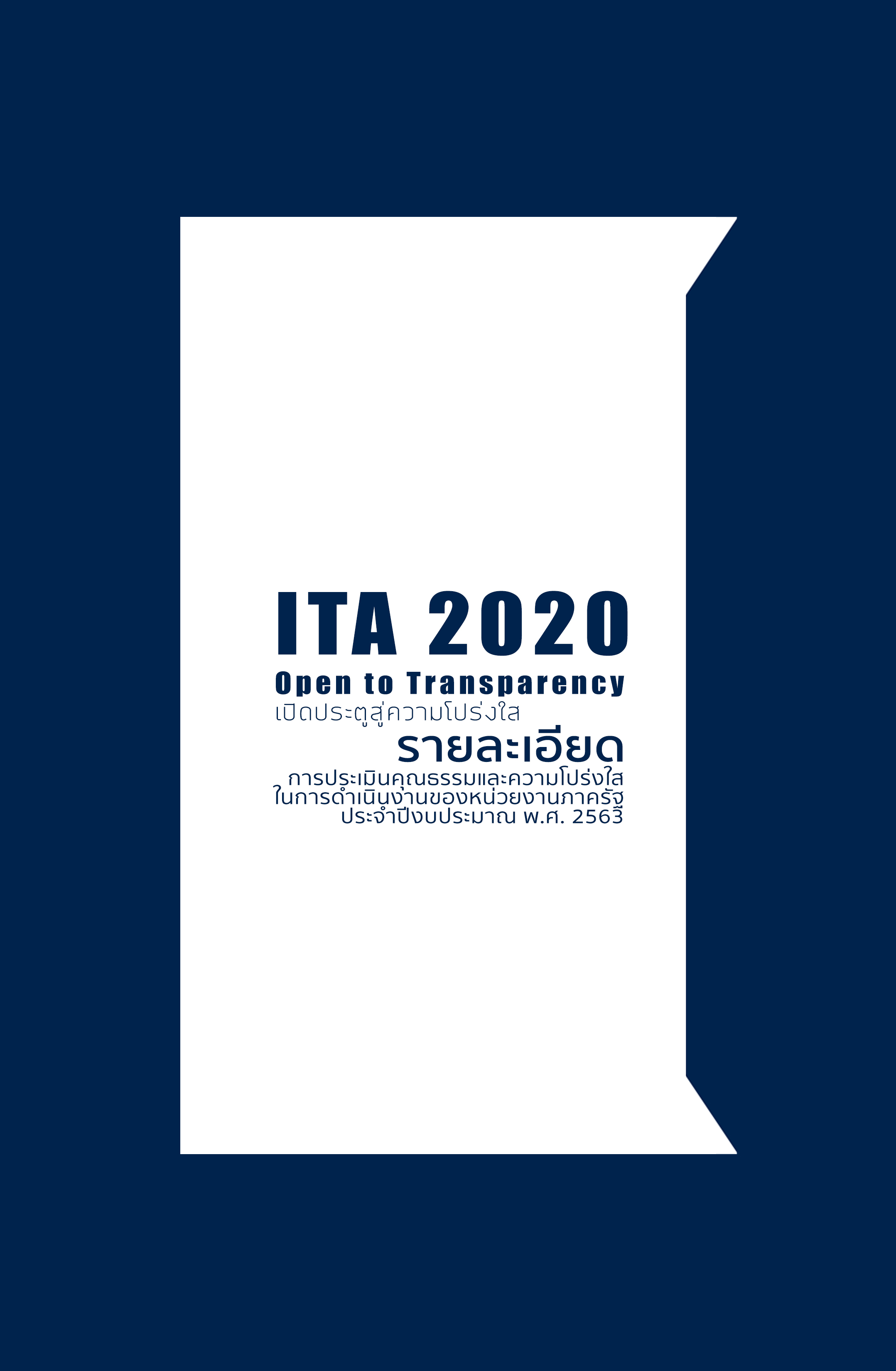 คำนำเอกสารรายละเอียดการประเมินคุณธรรมและความโปร่งใสในการดำเนินงานของหน่วยงานภาครัฐ (Integrity and Transparency Assessment: ITA) ประจำปีงบประมาณ พ.ศ. 2563 ฉบับนี้ ประกอบไปด้วยเนื้อหาที่เกี่ยวข้องกับการประเมิน ITA ทั้งข้อมูลพื้นฐานของการประเมิน ระเบียบวิธีในการประเมิน หลักเกณฑ์การประเมินผล ประเด็นในการประเมิน และวิธีการประเมินผ่านระบบ ITAS โดยมีวัตถุประสงค์เพื่อให้หน่วยงานภาครัฐที่รับการประเมินได้ใช้ในการศึกษารายละเอียดและเตรียมความพร้อมสำหรับการประเมินการประเมิน ITA ประจำปีงบประมาณ พ.ศ. 2563 เป็นไปภายใต้แนวคิด “Open to Transparency” ซึ่งเป็นหลักการพื้นฐานสำคัญของการประเมิน ITA ที่มาจากการ “เปิด” 2 ประการ คือ “เปิดเผยข้อมูล” ของหน่วยงานภาครัฐเพื่อให้สาธารณชนได้รับทราบและสามารถตรวจสอบการดำเนินงานได้ และ “เปิดโอกาส” ให้ผู้มีส่วนได้ส่วนเสียของหน่วยงานภาครัฐ ทั้งเจ้าหน้าที่ภายในหน่วยงาน และประชาชนผู้รับบริการหรือติดต่อกับหน่วยงานภาครัฐได้เข้ามามีส่วนร่วมประเมินหรือแสดงความเห็นต่อหน่วยงานภาครัฐผ่านการประเมิน ITA ซึ่งการ “เปิด” ทั้ง 2 ประการข้างต้นนั้นจะช่วยส่งเสริมให้หน่วยงานภาครัฐมีความโปร่งใสและนำไปสู่การต่อต้านการทุจริตและประพฤติมิชอบของทุกภาคส่วน ทั้งนี้ การประเมิน ITA ประจำปีงบประมาณ พ.ศ. 2563 ไม่ได้มุ่งเน้นให้หน่วยงานที่เข้ารับการประเมินปฏิบัติเพียงเพื่อให้ได้รับผลการประเมินที่สูงขึ้นเพียงเท่านั้น แต่มุ่งหวังให้หน่วยงานภาครัฐได้มีการปรับปรุงพัฒนาตนเองในด้านคุณธรรมและความโปร่งใสเพื่อให้เกิดธรรมาภิบาลในหน่วยงานภาครัฐ มีการดำเนินงานที่มุ่งให้เกิดประโยชน์ต่อประชาชนและส่วนรวมเป็นสำคัญ และลดโอกาสที่จะเกิดการทุจริตและประพฤติมิชอบในหน่วยงานภาครัฐ ส่งผลให้หน่วยงานภาครัฐสามารถบรรลุตามเป้าหมายที่กำหนดไว้ในแผนแม่บทภายใต้ยุทธศาสตร์ชาติ ประเด็นที่ 21 การต่อต้านการทุจริตและประพฤติมิชอบ (พ.ศ. 2561 – 2580) ต่อไปสำนักประเมินคุณธรรมและความโปร่งใสสำนักงานคณะกรรมการป้องกันและปราบปรามการทุจริตแห่งชาติสารบัญเรื่อง											หน้า1. ข้อมูลพื้นฐานของการประเมิน								11.1 ความเป็นมา									11.2 หน่วยงานที่เกี่ยวข้องในการประเมิน						22. ระเบียบวิธีการประเมิน								42.1 แหล่งข้อมูลในการประเมิน							42.2 เครื่องมือในการประเมิน							42.3 กลุ่มตัวอย่างในการเก็บรวบรวมข้อมูล						52.4 การเก็บรวบรวมข้อมูล								53. หลักเกณฑ์การประเมินผล								93.1 การประมวลผลคะแนน								93.2 คะแนนและระดับผลคะแนน							93.2 ผลการประเมินตามเป้าหมาย							94. กรอบระยะเวลาการประเมิน								105. ประเด็นการประเมิน									11ตัวชี้วัดที่ 1 การปฏิบัติหน้าที่							11ตัวชี้วัดที่ 2 การใช้งบประมาณ							12ตัวชี้วัดที่ 3 การใช้อำนาจ								14ตัวชี้วัดที่ 4 การใช้ทรัพย์สินของราชการ						15ตัวชี้วัดที่ 5 การแก้ไขปัญหาการทุจริต						17ตัวชี้วัดที่ 6 คุณภาพการดำเนินงาน							18ตัวชี้วัดที่ 7 ประสิทธิภาพการสื่อสาร							20ตัวชี้วัดที่ 8 การปรับปรุงระบบการทำงาน						21ตัวชี้วัดที่ 9 การเปิดเผยข้อมูล							24ตัวชี้วัดที่ 10 การป้องกันการทุจริต							306. วิธีการดำเนินการประเมินผ่านระบบ ITAS						33ภาคผนวก										42รายชื่อหน่วยงานภาครัฐที่เข้าร่วมประเมิน						42รายชื่อคณะกรรมการ ITA และคณะอนุกรรมการกำกับและพัฒนา ITA			531. ข้อมูลพื้นฐานของการประเมิน1.1 ความเป็นมาสำนักงานคณะกรรมการป้องกันและปราบปรามการทุจริตแห่งชาติ (สำนักงาน ป.ป.ช.) ได้พัฒนาเครื่องมือการประเมินเชิงบวกเพื่อเป็นมาตรการป้องกันการทุจริต และเป็นกลไกในการสร้างความตระหนักให้หน่วยงานภาครัฐมีการดำเนินงานอย่างโปร่งใสและมีคุณธรรม โดยใช้ชื่อว่า “การประเมินคุณธรรมและความโปร่งใสในการดำเนินงานของหน่วยงานภาครัฐ (Integrity and Transparency Assessment: ITA)”การประเมิน ITA ได้เริ่มดำเนินการในปีงบประมาณ พ.ศ. 2556 เป็นต้นมาจนถึงปัจจุบัน และมีการขยายขอบเขตและพัฒนาให้มีประสิทธิภาพมากยิ่งขึ้นตามลำดับ ทั้งนี้ คณะรัฐมนตรีได้มีมติเมื่อวันที่ 23 มกราคม 2561 เห็นชอบให้หน่วยงานภาครัฐทุกหน่วยงานให้ความร่วมมือและเข้าร่วมการประเมินคุณธรรมและความโปร่งใสในการดำเนินงานของหน่วยงานภาครัฐ ในปีงบประมาณ พ.ศ. 2561 – 2564 โดยใช้แนวทางและเครื่องมือการประเมินตามที่สำนักงาน ป.ป.ช. กำหนดต่อมาในปี พ.ศ. 2561 สำนักงาน ป.ป.ช. ได้ศึกษาทบทวนรายละเอียดแนวทางการประเมินคุณธรรมและความโปร่งใสในการดำเนินงานของหน่วยงานภาครัฐ โดยมุ่งเน้นการออกแบบการขับเคลื่อนการประเมินอย่างเป็นระบบ ลดภาระของหน่วยงานที่เกี่ยวข้อง ลดการใช้จ่ายงบประมาณ และเพิ่มประสิทธิภาพของการป้องกันการทุจริตเชิงรุก ประกอบกับได้พัฒนาระบบเทคโนโลยีสารสนเทศรองรับการประเมินคุณธรรมและความโปร่งใสในการดำเนินงานของหน่วยงานภาครัฐ  (Integrity and Transparency Assessment System: ITAS) ซึ่งเป็นศูนย์กลางในการเก็บรวบรวมข้อมูลที่ทันสมัย สามารถบริหารจัดการข้อมูลได้อย่างรวดเร็ว และทำให้การดำเนินการประเมินสามารถทำได้อย่างรวดเร็วและเป็นมาตรฐานเดียวกันทั่วประเทศ การประเมินรูปแบบใหม่นี้ได้เริ่มทดลองใช้นำร่องในการประเมินสำหรับองค์กรปกครองส่วนท้องถิ่น ในปีงบประมาณ พ.ศ. 2561 และใช้ในการประเมินหน่วยงานภาครัฐทั่วประเทศอย่างเป็นมาตรฐานเดียวกัน ในปีงบประมาณ พ.ศ. 2562 ที่ผ่านมา และประสบความสำเร็จเป็นอย่างมาก โดยเฉพาะการมีส่วนทำให้หน่วยงานภาครัฐหันมาให้ความสำคัญกับการกำกับดูแลการดำเนินงานให้มีคุณธรรม ทั้งการบริหารงานภายในหน่วยงาน และการดำเนินงานตามภารกิจของหน่วยงานให้เกิดประโยชน์สูงสุดต่อผู้มารับบริการ ประชาชน และสังคม รวมไปถึงกระตุ้นให้หน่วยงานภาครัฐให้ความสำคัญต่อข้อมูลต่าง ๆ ที่จะต้องมีการเปิดเผยต่อสาธารณชนอีกด้วยจากความสำคัญของการประเมิน ITA ข้างต้น ทำให้แผนแม่บทภายใต้ยุทธศาสตร์ชาติ ประเด็นที่ 21 การต่อต้านการทุจริตและประพฤติมิชอบ (พ.ศ. 2561 – 2580) ได้นำผลการประเมิน ITA ไปกำหนดตัวชี้วัดและค่าเป้าหมายของแผนแม่บทฯ โดยในระยะแรก (พ.ศ. 2561 – 2565) กำหนดค่าเป้าหมายให้หน่วยงานภาครัฐที่มีผลการประเมินผ่านเกณฑ์ (85 คะแนนขึ้นไป) ไม่น้อยกว่าร้อยละ 80สำหรับการประเมิน ITA 2563 ยังคงใช้กรอบแนวทางการประเมินเช่นเดียวกับการประเมิน ITA 2562 ที่ผ่านมา เพื่อให้หน่วยงานภาครัฐที่เข้ารับการประเมินได้มีการปรับปรุงพัฒนาอย่างเชื่อมโยงและต่อเนื่อง และทำให้เห็นพัฒนาการในด้านคุณธรรมและความโปร่งใสของหน่วยงานภาครัฐได้อย่างชัดเจน อย่างไรก็ตาม การประเมิน ITA 2563 มีการปรับปรุงในรายละเอียดของระเบียบวิธีการประเมินและประเด็นการประเมินเล็กน้อย เพื่อแก้ไขปรับปรุงข้อจำกัดของการประเมินให้มีประสิทธิภาพมากยิ่งขึ้น ส่งเสริมให้ประชาชนมีส่วนร่วมในการประเมินมากยิ่งขึ้น ซึ่งจะส่งผลให้การประเมิน ITA เป็นเครื่องมือให้ประชาชนได้มีส่วนร่วมในการปรับปรุงแก้ไขระบบการบริหารราชการของหน่วยงานภาครัฐ และมีผลการประเมินที่มาจากมุมมองของประชาชนอย่างรอบด้านทั้งด้านการรับรู้และความสามารถในการเข้าถึงข้อมูลสาธารณะได้อย่างชัดเจนมากยิ่งขึ้น รวมไปถึงการปรับปรุงเนื้อหาในคู่มือฉบับนี้ให้มีความชัดเจนมากยิ่งขึ้นอีกด้วย1.2 หน่วยงานที่เกี่ยวข้องในการประเมินในการขับเคลื่อนการประเมิน ITA จำเป็นที่จะต้องมีหลายหน่วยงานร่วมกันขับเคลื่อนการประเมิน ITA เพื่อให้สามารถดำเนินการได้อย่างเรียบร้อยและเป็นไปตามกรอบระยะเวลาที่กำหนด ประกอบด้วยสำนักงาน ป.ป.ช. จะเป็นหน่วยงานศูนย์กลางในการดำเนินการประเมินในภาพรวม โดยมีหน้าที่ในการกำหนดกลไกและกระบวนการในการขับเคลื่อนการประเมินคุณธรรมและความโปร่งใสในการดำเนินงานของหน่วยงานภาครัฐ รวมไปถึงหลักการและหลักเกณฑ์ต่างๆ ในการประเมิน การกำกับติดตามการประเมิน และการดำเนินการต่อผลการประเมินเพื่อนำเสนอต่อคณะกรรมการและคณะอนุกรรมการที่เกี่ยวข้องหน่วยงานกำกับติดตามการประเมิน ประกอบด้วย สำนักงานคณะกรรมการป้องกันและปราบปรามการทุจริตในภาครัฐ สำนักงานคณะกรรมการนโยบายรัฐวิสาหกิจ สำนักงานปลัดกระทรวงการอุดมศึกษา วิทยาศาสตร์ วิจัยและนวัตกรรม และกรมส่งเสริมการปกครองท้องถิ่น ทั้งในระดับส่วนกลางและในระดับพื้นที่ จะมีบทบาทในการร่วมกำหนดแนวทางและร่วมกำกับติดตามการประเมิน รวมไปถึงการประสานงานในระหว่างกระบวนการต่างๆ ในการประเมินแก่หน่วยงานภายใต้การกำกับดูแลของตนเองคณะที่ปรึกษาการประเมิน จะเป็นกลุ่มคณะที่มีบทบาทหน้าที่ในการให้คำปรึกษาแก่หน่วยงานที่เข้ารับการประเมินอย่างใกล้ชิด ทั้งในด้านการดำเนินการประเมินและในด้านเนื้อหาในการประเมิน รวมไปถึงทำหน้าที่ในการดำเนินการเก็บรวบรวมข้อมูล การตรวจสอบและให้คะแนนตามแบบสำรวจที่กำหนดหน่วยงานภาครัฐที่เข้ารับการประเมิน มีจำนวน รวมทั้งสิ้น 8,305 หน่วยงาน ดังนี้องค์กรอิสระตามรัฐธรรมนูญ (หน่วยงานธุรการ)	จำนวน	5 	หน่วยงานองค์กรศาล (หน่วยงานธุรการ)			จำนวน	3 	หน่วยงานองค์กรอัยการ (หน่วยงานธุรการ)			จำนวน	1 	หน่วยงานหน่วยงานในสังกัดรัฐสภา				จำนวน	3 	หน่วยงานส่วนราชการระดับกรม				จำนวน	146 	หน่วยงานองค์การมหาชน					จำนวน	56	หน่วยงานรัฐวิสาหกิจ					จำนวน	54	หน่วยงานหน่วยงานของรัฐอื่น ๆ				จำนวน	19	หน่วยงานกองทุน (นิติบุคคล)				จำนวน	7	หน่วยงาน สถาบันอุดมศึกษา				จำนวน	83	หน่วยงาน จังหวัด						จำนวน	76	หน่วยงาน องค์การบริหารส่วนจังหวัด			จำนวน	76	หน่วยงาน เทศบาลนคร					จำนวน	30	หน่วยงาน เทศบาลเมือง					จำนวน	183	หน่วยงาน เทศบาลตำบล					จำนวน	2,236	หน่วยงาน องค์การบริหารส่วนตำบล			จำนวน	5,325	หน่วยงาน องค์กรปกครองส่วนท้องถิ่นรูปแบบพิเศษ		จำนวน	2	หน่วยงาน(องค์กรปกครองส่วนท้องถิ่น รวมทั้งสิ้น 7,852 หน่วยงาน)รายละเอียดหน่วยงานปรากฏตามภาคผนวกขอบเขตของหน่วยงานภาครัฐองค์กรอิสระ องค์กรอัยการ องค์กรศาล หน่วยงานในสังกัดรัฐสภา กรมหรือเทียบเท่า องค์การมหาชน รัฐวิสาหกิจ หน่วยงานของรัฐอื่น ๆ กองทุน สถาบันอุดมศึกษา โดยเป็นการประเมินในภาพรวมของหน่วยงาน ซึ่งมีขอบเขตการประเมินครอบคลุมการบริหารราชการของหน่วยงาน ประกอบด้วย ส่วนกลางของหน่วยงาน และส่วนราชการในระดับพื้นที่ที่ขึ้นตรงต่อส่วนกลางจังหวัด มีขอบเขตของหน่วยงานโดยเป็นการประเมินในภาพรวมของการบริหารราชการส่วนภูมิภาค ซึ่งมีขอบเขตการประเมินครอบคลุมเฉพาะกลไกการบริหารราชการระดับจังหวัด ประกอบด้วย สำนักงานจังหวัด และส่วนราชการส่วนภูมิภาคที่อยู่ในการควบคุมดูแลของผู้ว่าราชการจังหวัด (ไม่รวมราชการในจังหวัดที่ขึ้นตรงต่อส่วนกลาง และราชการระดับอำเภอ)องค์กรปกครองส่วนท้องถิ่น มีขอบเขตของหน่วยงานโดยเป็นการประเมินในภาพรวมของการบริหารราชการส่วนท้องถิ่น ซึ่งมีขอบเขตการประเมินครอบคลุมการบริหารราชการขององค์กรปกครองส่วนท้องถิ่น
ในส่วนข้าราชการฝ่ายบริหารและข้าราชการฝ่ายประจำขององค์กรปกครองส่วนท้องถิ่นกลุ่มการประเมินในการขับเคลื่อนการประเมิน ITA ได้จำแนกการประเมินออกเป็น 10 กลุ่ม เพื่อให้สามารถดำเนินการประเมินได้พร้อมกันทั่วประเทศ และกำกับติดตามการประเมินให้เป็นไปตามกรอบระยะเวลาและเป็นมาตรฐานเดียวกันได้อย่างมีประสิทธิภาพ ดังนี้กลุ่ม 1 ประกอบด้วยจังหวัดและองค์กรปกครองส่วนท้องถิ่นทั้งหมดในจังหวัดชัยนาท นนทบุรี ปทุมธานี พระนครศรีอยุธยา ลพบุรี สมุทรปราการ สระบุรี สิงห์บุรี และอ่างทอง รวม 9 จังหวัด รวมทั้งสิ้น 729 หน่วยงานกลุ่ม 2 ประกอบด้วยจังหวัดและองค์กรปกครองส่วนท้องถิ่นทั้งหมดในจังหวัดจันทบุรี ฉะเชิงเทรา ชลบุรี (รวมทั้งองค์กรปกครองส่วนท้องถิ่นรูปแบบพิเศษ (เมืองพัทยา)) ตราด นครนายก ปราจีนบุรี ระยอง และสระแก้ว รวม 8 จังหวัด รวมทั้งสิ้น 592 หน่วยงานกลุ่ม 3 ประกอบด้วยจังหวัดและองค์กรปกครองส่วนท้องถิ่นทั้งหมดในจังหวัดชัยภูมิ นครราชสีมา บุรีรัมย์ ยโสธร ศรีสะเกษ สุรินทร์ อุบลราชธานี และอำนาจเจริญ รวม 8 จังหวัด รวมทั้งสิ้น 1,475 หน่วยงานกลุ่ม 4 ประกอบด้วยจังหวัดและองค์กรปกครองส่วนท้องถิ่นทั้งหมดในจังหวัดกาฬสินธุ์ ขอนแก่น นครพนม บึงกาฬ มหาสารคาม มุกดาหาร ร้อยเอ็ด เลย สกลนคร หนองคาย หนองบัวลำภู และอุดรธานี 
รวม 12 จังหวัด รวมทั้งสิ้น 1,512 หน่วยงานกลุ่ม 5 ประกอบด้วยจังหวัดและองค์กรปกครองส่วนท้องถิ่นทั้งหมดในจังหวัดเชียงราย เชียงใหม่ น่าน แพร่ พะเยา แม่ฮ่องสอน ลำปาง และลำพูน รวม 8 จังหวัด รวมทั้งสิ้น 830 หน่วยงานกลุ่ม 6 ประกอบด้วยจังหวัดและองค์กรปกครองส่วนท้องถิ่นทั้งหมดในจังหวัดกำแพงเพชร ตาก นครสวรรค์ พิจิตร พิษณุโลก เพชรบูรณ์ สุโขทัย อุตรดิตถ์ และอุทัยธานี รวม 9 จังหวัด รวมทั้งสิ้น 879 หน่วยงานกลุ่ม 7 ประกอบด้วยจังหวัดและองค์กรปกครองส่วนท้องถิ่นทั้งหมดในจังหวัดกาญจนบุรี นครปฐม ประจวบคีรีขันธ์ เพชรบุรี ราชบุรี สมุทรสงคราม สมุทรสาคร และสุพรรณบุรี รวม 8 จังหวัด รวมทั้งสิ้น 706 หน่วยงานกลุ่ม 8 ประกอบด้วยจังหวัดและองค์กรปกครองส่วนท้องถิ่นทั้งหมดในจังหวัดกระบี่ ชุมพร นครศรีธรรมราช พังงา ภูเก็ต ระนอง และสุราษฎร์ธานี รวม 7 จังหวัด รวมทั้งสิ้น 573 หน่วยงานกลุ่ม 9 ประกอบด้วยจังหวัดและองค์กรปกครองส่วนท้องถิ่นทั้งหมดในจังหวัดตรัง นราธิวาส ปัตตานี พัทลุง ยะลา สงขลา และสตูล รวม 7 จังหวัด รวมทั้งสิ้น 631 หน่วยงานกลุ่ม 10 ประกอบด้วยหน่วยงานประเภท องค์กรอิสระ องค์กรศาล องค์กรอัยการ หน่วยงานในสังกัดรัฐสภา กรมหรือเทียบเท่า รัฐวิสาหกิจ องค์การมหาชน กองทุน หน่วยงานของรัฐอื่นๆ สถาบันอุดมศึกษา และองค์กรปกครองส่วนท้องถิ่นรูปแบบพิเศษ (กรุงเทพมหานคร) รวมทั้งสิ้น 378 หน่วยงาน2. ระเบียบวิธีการประเมิน2.1 แหล่งข้อมูลในการประเมินแหล่งข้อมูลที่ใช้ในการประเมินหน่วยงานภาครัฐแต่ละหน่วยงาน ประกอบไปด้วย 3 แหล่ง ดังนี้1) ผู้มีส่วนได้ส่วนเสียภายใน หมายถึง บุคลากรของหน่วยงานภาครัฐ ตั้งแต่ระดับผู้บริหาร ผู้อำนวยการ/หัวหน้า ข้าราชการ/พนักงาน ไปจนถึงลูกจ้าง/พนักงานจ้าง ที่ทำงานให้กับหน่วยงานภาครัฐมาเป็นระยะเวลาไม่น้อยกว่า 1 ปี2) ผู้มีส่วนได้ส่วนเสียภายนอก หมายถึง บุคคล นิติบุคคล บริษัทเอกชน หรือหน่วยงานของรัฐอื่นที่เคยมารับบริการหรือมาติดต่อตามภารกิจของหน่วยงานภาครัฐ นับตั้งแต่ในปี พ.ศ. 2563 เป็นต้นมา3) เว็บไซต์ หมายถึง เว็บไซต์หลักของหน่วยงานภาครัฐที่ใช้ในการสื่อสารต่อสาธารณะ2.2 เครื่องมือในการประเมินเครื่องมือในการประเมิน จะประกอบไปด้วย 3 เครื่องมือเพื่อเก็บข้อมูลจากแต่ละแหล่งข้อมูล ดังนี้แบบวัดการรับรู้ของผู้มีส่วนได้ส่วนเสียภายใน (Internal Integrity and Transparency Assessment: IIT) เป็นแบบวัดที่ให้ผู้ตอบเลือกตัวเลือกคำตอบตามการรับรู้ของตนเอง โดยมีวัตถุประสงค์เพื่อเก็บข้อมูลจากผู้มีส่วนได้ส่วนเสียภายใน โดยเป็นการประเมินระดับการรับรู้ของผู้มีส่วนได้ส่วนเสียภายในที่มีต่อหน่วยงานตนเอง ใน 5 ตัวชี้วัด ได้แก่ ตัวชี้วัดการปฏิบัติหน้าที่ ตัวชี้วัดการใช้งบประมาณ ตัวชี้วัดการใช้อำนาจ ตัวชี้วัดการใช้ทรัพย์สินของราชการ และตัวชี้วัดการแก้ไขปัญหาการทุจริตแบบวัดการรับรู้ของผู้มีส่วนได้ส่วนเสียภายนอก (External Integrity and Transparency Assessment: EIT) เป็นแบบวัดที่ให้ผู้ตอบเลือกตัวเลือกคำตอบตามการรับรู้ของตนเอง โดยมีวัตถุประสงค์เพื่อเก็บข้อมูลจากผู้มีส่วนได้ส่วนเสียภายนอก โดยเป็นการประเมินระดับการรับรู้ของผู้มีส่วนได้ส่วนเสียภายนอก
ที่มีต่อหน่วยงานที่ประเมิน ใน 3 ตัวชี้วัด ได้แก่ ตัวชี้วัดคุณภาพการดำเนินงาน ตัวชี้วัดประสิทธิภาพการสื่อสาร และตัวชี้วัดการปรับปรุงระบบการทำงานแบบตรวจการเปิดเผยข้อมูลสาธารณะ (Open Data Integrity and Transparency Assessment: OIT) เป็นแบบวัดที่ให้ผู้ตอบเลือกตอบมีหรือไม่มีการเปิดเผยข้อมูล พร้อมทั้งระบุ URL เพื่อเชื่อมโยงไปสู่แหล่งที่อยู่ของการเปิดเผยข้อมูล และระบุคำอธิบายเพิ่มเติมประกอบคำตอบ โดยมีวัตถุประสงค์เพื่อเก็บข้อมูลจากเว็บไซต์ของหน่วยงาน โดยเป็นการประเมินระดับการเปิดเผยข้อมูลต่อสาธารณะของหน่วยงานเพื่อให้ประชาชนสามารถเข้าถึงข้อมูลในเว็บไซต์หลักของหน่วยงานได้ ใน 2 ตัวชี้วัด ได้แก่ ตัวชี้วัดการเปิดเผยข้อมูล (ประกอบด้วย 5 ตัวชี้วัดย่อย ได้แก่ ข้อมูลพื้นฐาน การบริหารงาน การบริหารเงินงบประมาณ การบริหารและพัฒนาทรัพยากรบุคคล และการส่งเสริมความโปร่งใส) และตัวชี้วัดการป้องกันการทุจริต (ประกอบด้วย 2 ตัวชี้วัดย่อย ได้แก่ การดำเนินการเพื่อป้องกันการทุจริต และมาตรการภายในเพื่อป้องกันการทุจริต)2.3 กลุ่มตัวอย่างในการเก็บรวบรวมข้อมูลกลุ่มตัวอย่างสำหรับการเก็บข้อมูลจากแต่ละเครื่องมือในการประเมิน ดังนี้1) ผู้มีส่วนได้ส่วนเสียภายใน การกำหนดขนาดกลุ่มตัวอย่างขั้นต่ำ จำนวนร้อยละ 10 ของจำนวนผู้มีส่วนได้ส่วนเสียภายใน แต่จะต้องมีจำนวนไม่น้อยกว่า 30 ตัวอย่าง กรณีหน่วยงานมีผู้มีส่วนได้ส่วนเสียภายในจำนวนน้อยกว่า 30 คน ให้เก็บข้อมูลจากผู้มีส่วนได้ส่วนเสียภายในทั้งหมด กรณีหน่วยงานมีผู้มีส่วนได้ส่วนเสียภายในจำนวนมากกว่า 4,000 คน ให้เก็บข้อมูลจากผู้มีส่วนได้ส่วนเสียภายในไม่น้อยกว่า 400 ตัวอย่าง2) ผู้มีส่วนได้ส่วนเสียภายนอก การกำหนดขนาดกลุ่มตัวอย่างขั้นต่ำ จำนวนร้อยละ 10 
ของจำนวนผู้มีส่วนได้ส่วนเสียภายนอก แต่จะต้องมีจำนวนไม่น้อยกว่า 30 ตัวอย่าง กรณีหน่วยงานมีผู้มีส่วนได้ส่วนเสียภายนอกจำนวนน้อยกว่า 30 คน ให้เก็บข้อมูลจากผู้มีส่วนได้ส่วนเสียภายนอกทั้งหมด กรณีหน่วยงานมีผู้มีส่วนได้ส่วนเสียภายนอกจำนวนมากกว่า 4,000 คน ให้เก็บข้อมูลจากผู้มีส่วนได้ส่วนเสียภายนอกไม่น้อยกว่า 400 ตัวอย่าง3) เว็บไซต์ของหน่วยงาน เก็บข้อมูลจากเว็บไซต์หลักของหน่วยงานทุกหน่วยงาน2.4 การเก็บรวบรวมข้อมูลการเก็บรวบรวมข้อมูล สำหรับแต่ละเครื่องมือการประเมิน จะดำเนินการผ่านระบบเทคโนโลยีสารสนเทศรองรับการประเมินคุณธรรมและความโปร่งใสในการดำเนินงานของหน่วยงานภาครัฐ  (Integrity and Transparency Assessment System: ITAS) ซึ่งเป็นศูนย์กลางในการเก็บรวบรวมข้อมูลที่สามารถบริหารจัดการข้อมูลได้อย่างรวดเร็ว และทำให้การดำเนินการประเมินสามารถทำได้อย่างรวดเร็วและ
เป็นมาตรฐานเดียวกันทั่วประเทศ ดังนี้การเก็บรวบรวมข้อมูลแบบ IIT เก็บรวบรวมข้อมูลดำเนินการ ดังนี้นำเข้าข้อมูลผู้มีส่วนได้ส่วนเสียภายใน โดยให้หน่วยงานระบุจำนวนของผู้มีส่วนได้ส่วนเสียภายในลงในระบบ ITAS ที่ทำงานให้กับหน่วยงานภาครัฐมาเป็นระยะเวลาไม่น้อยกว่า 1 ปี นับถึงวันที่นำเข้าข้อมูลลงในระบบ ITAS (ผู้ดูแลระบบของหน่วยงานเป็นผู้กรอกข้อมูลและผู้บริหารจะต้องตรวจสอบและอนุมัติข้อมูลในระบบ ITAS) เก็บรวบรวมข้อมูลแบบ IIT โดยให้หน่วยงานนำ URL หรือ QR code ช่องทางการเข้าตอบแบบสำรวจ IIT ของหน่วยงาน ไปเผยแพร่และประชาสัมพันธ์แก่ผู้มีส่วนได้ส่วนเสียภายในของหน่วยงาน โดยหน่วยงานควรคำนึงถึงช่องทางการเผยแพร่ที่ผู้มีส่วนได้ส่วนเสียภายในจะสามารถเข้าถึงได้อย่างสะดวกและการเผยแพร่ครอบคลุมทั่วถึงทุกส่วนงานและทุกระดับของหน่วยงาน จากนั้น ผู้มีส่วนได้ส่วนเสียภายในจะเข้ามาตอบแบบสำรวจ IIT ด้วยตนเองผ่านทาง URL หรือ QR code ซึ่งจะเป็นการตอบเข้าสู่ระบบ ITAS โดยตรง 	ทั้งนี้ หากหน่วยงานมีข้อสงสัยเกี่ยวกับแนวทางการปฏิบัติ สามารถสอบถามและขอรับคำแนะนำจากคณะที่ปรึกษาการประเมินเพื่อให้ดำเนินการให้ถูกต้อง รวมไปถึงคณะที่ปรึกษาการประเมินอาจมีการสอบทานหรือสุ่มตรวจสอบการดำเนินการของหน่วยงานให้เป็นไปตามแนวทางที่กำหนด เพื่อให้การเก็บรวบรวมข้อมูลแบบ IIT ได้ข้อมูลที่มีคุณภาพและสามารถสะท้อนผลของหน่วยงานได้ตามหลักทางวิชาการมากที่สุดการเก็บรวบรวมข้อมูลแบบ EIT เก็บรวบรวมข้อมูลดำเนินการ ดังนี้นำเข้าข้อมูลผู้มีส่วนได้ส่วนเสียภายนอก โดยให้หน่วยงานระบุจำนวนประมาณการจำนวนผู้มีส่วนได้ส่วนเสียภายนอก และกรอกรายชื่อตัวอย่างผู้มีส่วนได้ส่วนเสียภายนอกของหน่วยงานตามแบบฟอร์มและตามที่สำนักงาน ป.ป.ช. หรือคณะที่ปรึกษาแนะนำ (ผู้ดูแลระบบของหน่วยงานเป็นผู้กรอกข้อมูลและผู้บริหารจะต้องตรวจสอบและอนุมัติข้อมูล)เก็บรวบรวมข้อมูลแบบ EIT ดำเนินการ 3 วิธีการ ดังนี้(1) ให้หน่วยงานนำ URL หรือ QR code ไปเผยแพร่และประชาสัมพันธ์แก่ผู้มีส่วนได้ส่วนเสียภายนอกของหน่วยงานที่มารับบริการหรือมาติดต่อกับหน่วยงาน โดยหน่วยงานควรคำนึงถึงช่องทางการเผยแพร่ที่ผู้มีส่วนได้ส่วนเสียภายนอกจะสามารถเข้าถึงได้อย่างสะดวก ผู้มีส่วนได้ส่วนเสียภายนอกจะเข้ามาตอบแบบสำรวจ EIT ด้วยตนเองผ่านทาง URL หรือ QR code ซึ่งจะเป็นการตอบเข้าสู่ระบบ ITAS โดยตรง(2) คณะที่ปรึกษาการประเมินจะวิเคราะห์ผู้มีส่วนได้ส่วนเสียภายนอกที่สำคัญของหน่วยงาน เพื่อให้สามารถเก็บรวบรวมข้อมูลที่มีคุณภาพสอดคล้องกับภารกิจของหน่วยงาน จากนั้นจะกำหนดแนวทางและดำเนินการเก็บรวบรวมข้อมูลตามหลักทางวิชาการ ทั้งนี้ อาจเก็บข้อมูลจากรายชื่อผู้มีส่วนได้ส่วนเสียภายนอกตามที่หน่วยงานจัดส่งข้อมูลในระบบ ITAS หรือ อาจขอรับข้อมูลเพิ่มเติม หรืออาจขอเข้าเก็บรวบรวมข้อมูลภาคสนามที่หน่วยงาน หรือแหล่งข้อมูลตามที่สำนักงาน ป.ป.ช. กำหนด(3) ผู้มีส่วนได้ส่วนเสียภายนอก สามารถเข้ามาตอบแบบสำรวจ EIT ของหน่วยงานได้ โดยการค้นหาช่องทางการเข้าตอบจากระบบ ITAS เพื่อให้ผู้มีส่วนได้ส่วนเสียภายนอกที่เคยมารับบริการหรือมาติดต่อกับหน่วยงานในปี พ.ศ. 2563 ได้มีโอกาสได้เข้ามาตอบแบบสำรวจ EIT ได้ด้วยตนเองในระบบ ITAS โดยตรง	ทั้งนี้ หากหน่วยงานมีข้อสงสัยเกี่ยวกับแนวทางการปฏิบัติ สามารถสอบถามและขอรับคำแนะนำจากคณะที่ปรึกษาการประเมินเพื่อให้ดำเนินการให้ถูกต้อง รวมไปถึงคณะที่ปรึกษาการประเมินอาจมีการสอบทานหรือสุ่มตรวจสอบการดำเนินการของหน่วยงานให้เป็นไปตามแนวทางที่กำหนด เพื่อให้การเก็บรวบรวมข้อมูลแบบ EIT ได้ข้อมูลที่มีคุณภาพและสามารถสะท้อนผลของหน่วยงานได้ตามหลักทางวิชาการมากที่สุดการเก็บรวบรวมข้อมูลแบบ OIT ดำเนินการโดยให้หน่วยงานตอบลงในระบบ ITAS โดยการตอบคำถามมี/ไม่มี พร้อมทั้งระบุ URL เพื่อเชื่อมโยงไปสู่แหล่งที่อยู่ของข้อมูล และระบุคำอธิบายเพิ่มเติมประกอบคำตอบ (ผู้ดูแลระบบของหน่วยงานเป็นผู้กรอกข้อมูลและผู้บริหารจะต้องตรวจสอบและอนุมัติข้อมูล) จากนั้น คณะที่ปรึกษาการประเมินจะตรวจสอบการเปิดเผยข้อมูลตามแบบ OIT โดยตรวจสอบจากคำตอบและ URL ของหน่วยงาน และพิจารณาให้คะแนนโดยอ้างอิงตามความครบถ้วนขององค์ประกอบตามหลักเกณฑ์ที่กำหนดในแต่ละประเด็นการประเมินหากหน่วยงานมีข้อสงสัยเกี่ยวกับแนวทางการปฏิบัติ สามารถสอบถามและขอรับคำแนะนำจากคณะที่ปรึกษาการประเมินเพื่อให้ดำเนินการให้ถูกต้อง3. หลักเกณฑ์การประเมินผล3.1 การประมวลผลคะแนนการประมวลผลคะแนน มีขั้นตอนการประมวลผลคะแนนตามลำดับ ดังนี้3.2 คะแนนและระดับผลการประเมินผลการประเมินจะมี 2 ลักษณะ คือค่าคะแนน โดยมีคะแนนเต็ม 100 คะแนน และระดับผลการประเมิน (Rating Score) โดยจำแนกออกเป็น 7 ระดับ ดังนี้3.3 ผลการประเมินตามเป้าหมายฯแผนแม่บทภายใต้ยุทธศาสตร์ชาติ ประเด็นที่ 21 การต่อต้านการทุจริตและประพฤติมิชอบ
(พ.ศ. 2561 – 2580) ในระยะแรกของแผนแม่บทฯ (พ.ศ. 2561 – 2565) ได้กำหนดค่าเป้าหมายของตัวชี้วัดให้หน่วยงานภาครัฐที่มีผลการประเมิน ITA ผ่านเกณฑ์ (85 คะแนน) มีสัดส่วนไม่น้อยกว่าร้อยละ 80 และแผนงานบูรณาการต่อต้านการทุจริตและประพฤติมิชอบก็ได้กำหนดค่าเป้าหมายในปี พ.ศ. 2563 ให้หน่วยงานภาครัฐมีผลการประเมิน ITA ผ่านเกณฑ์มีสัดส่วนไม่น้อยกว่าร้อยละ 50ทั้งนี้ เมื่อประมวลผลเสร็จเรียบร้อยแล้ว จะมีการสอบทานและกลั่นกรองผลการประเมินและนำเสนอผลการประเมินต่อคณะกรรมการที่เกี่ยวข้องก่อนประกาศผลและเผยแพร่รายงานผลการประเมินต่อไป4. กรอบระยะเวลาการประเมินการประเมิน ITA จะดำเนินการประเมินในช่วงเดือนเมษายน – เดือนสิงหาคม พ.ศ. 2563 ดังนี้หมายเหตุ : กรอบระยะเวลาอาจมีการเปลี่ยนแปลงได้ตามที่สำนักงาน ป.ป.ช. กำหนด โดยจะแจ้งให้ได้รับทราบก่อนล่วงหน้า5. ประเด็นการประเมินประเด็นในการประเมิน จำแนกออกเป็น 10 ตัวชี้วัด ดังนี้แบบวัดการรับรู้ของผู้มีส่วนได้ส่วนเสียภายใน (Internal Integrity and Transparency Assessment: IIT) ใช้เก็บรวบรวมข้อมูลในตัวชี้วัดที่ 1 – ตัวชี้วัดที่ 5 ประกอบด้วยตัวชี้วัดที่ 1 การปฏิบัติหน้าที่ เป็นตัวชี้วัดที่มีวัตถุประสงค์เพื่อประเมินการรับรู้ของบุคลากรภายในหน่วยงานต่อการปฏิบัติงานของบุคลากรอื่นในหน่วยงานของตนเอง ในประเด็นที่เกี่ยวข้องกับ
การปฏิบัติงานโดยยึดหลักตามมาตรฐาน มีความโปร่งใส ปฏิบัติงานหรือดำเนินการตามขั้นตอนและระยะเวลาที่กำหนดไว้อย่างเคร่งครัด และจะต้องเป็นไปอย่างเท่าเทียมกัน ไม่ว่าจะเป็นผู้มาติดต่อทั่วไปหรือผู้มาติดต่อที่รู้จักกันเป็นการส่วนตัว รวมไปถึงการปฏิบัติงานอย่างมุ่งมั่น เต็มความสามารถ และมีความรับผิดชอบต่องาน
ในหน้าที่ที่รับผิดชอบ ซึ่งล้วนถือเป็นลักษณะการปฏิบัติหน้าที่ในฐานะเจ้าหน้าที่ของรัฐอย่างมีคุณธรรม นอกจากนี้ ยังประเมินการรับรู้ในประเด็นที่เกี่ยวข้องกับพฤติกรรมการเรียกรับเงิน ทรัพย์สิน หรือประโยชน์
อื่น ๆ ของบุคลากรอื่นในหน่วยงานทั้งในกรณีที่แลกกับการปฏิบัติหน้าที่ และในกรณีช่วงเทศกาลหรือวาระสำคัญต่าง ๆ ตามขนบธรรมเนียม ประเพณี หรือแม้แต่กรณีการให้เงิน ทรัพย์สิน หรือประโยชน์อื่น ๆ 
ต่อบุคคลภายนอก ซึ่งถือเป็นความเสี่ยงที่อาจจะก่อให้เกิดการรับสินบนได้ในอนาคต ตัวชี้วัดที่ 1 การปฏิบัติหน้าที่ ประกอบด้วยข้อคำถามจำนวน 6 ข้อ ดังนี้หมายเหตุ: เป็นการเรียกรับที่นอกเหนือจากที่กฎหมายกำหนดให้รับได้ เช่น ค่าธรรมเนียม ค่าบริการ ค่าปรับ เป็นต้นตัวชี้วัดที่ 2 การใช้งบประมาณ เป็นตัวชี้วัดที่มีวัตถุประสงค์เพื่อประเมินการรับรู้ของบุคลากรภายในหน่วยงานต่อการดำเนินการต่าง ๆ ของหน่วยงานของตนเอง ในประเด็นที่เกี่ยวข้องกับการใช้จ่ายเงินงบประมาณ นับตั้งแต่การจัดทำแผนการใช้จ่ายงบประมาณประจำปีและเผยแพร่อย่างโปร่งใส ไปจนถึงลักษณะการใช้จ่ายงบประมาณของหน่วยงานอย่างคุ้มค่า เป็นไปตามวัตถุประสงค์ และไม่เอื้อประโยชน์แก่ตนเองหรือพวกพ้อง การเบิกจ่ายเงินของบุคลากรภายในในเรื่องต่าง ๆ เช่น ค่าทำงานล่วงเวลา ค่าวัสดุอุปกรณ์ หรือค่าเดินทาง ฯลฯ ตลอดจนกระบวนการจัดซื้อจัดจ้างและการตรวจรับพัสดุด้วย นอกจากนี้ ยังให้ความสำคัญกับการเปิดโอกาสให้บุคลากรภายในมีส่วนร่วมในการตรวจสอบการใช้จ่ายงบประมาณของหน่วยงานตนเองได้ ตัวชี้วัดที่ 2 การใช้งบประมาณ  ประกอบด้วยข้อคำถามจำนวน 6 ข้อ ดังนี้ตัวชี้วัดที่ 3 การใช้อำนาจ เป็นตัวชี้วัดที่มีวัตถุประสงค์เพื่อประเมินการรับรู้ของบุคลากรภายในหน่วยงานต่อการใช้อำนาจของผู้บังคับบัญชาของตนเอง ในประเด็นที่เกี่ยวข้องกับการมอบหมายงาน การประเมินผลการปฏิบัติงาน การคัดเลือกบุคลากรเพื่อให้สิทธิประโยชน์ต่าง ๆ ซึ่งจะต้องเป็นไปอย่างเป็นธรรมและไม่เลือกปฏิบัติ รวมไปถึงการใช้อำนาจสั่งการให้ผู้ใต้บังคับบัญชาทำในธุระส่วนตัวของผู้บังคับบัญชาหรือทำในสิ่งที่ไม่ถูกต้อง นอกจากนี้ ยังประเมินเกี่ยวกับกระบวนการบริหารงานบุคคลที่อาจเกิดการแทรกแซงจากผู้มีอำนาจ การซื้อขายตำแหน่ง หรือการเอื้อผลประโยชน์ให้กลุ่มหรือพวกพ้อง ตัวชี้วัดที่ 3 การใช้อำนาจ  ประกอบด้วยข้อคำถามจำนวน 6 ข้อ ดังนี้หมายเหตุ: การมอบหมาย หมายถึง การมอบหมายงานตามตำแหน่งหน้าที่ตัวชี้วัดที่ 4 การใช้ทรัพย์สินของราชการ เป็นตัวชี้วัดที่มีวัตถุประสงค์เพื่อประเมินการรับรู้ของบุคลากรภายในหน่วยงานต่อการใช้ทรัพย์สินของราชการ ในประเด็นที่เกี่ยวข้องกับพฤติกรรมของบุคลากรภายใน ในการนำทรัพย์สินของราชการของหน่วยงานไปเป็นของตนเองหรือนำไปให้ผู้อื่น และพฤติกรรมในการขอยืมทรัพย์สินของราชการ ทั้งการยืมโดยบุคลากรภายในหน่วยงานและการยืมโดยบุคคลภายนอกหน่วยงาน ซึ่งหน่วยงานจะต้องมีกระบวนการในการขออนุญาตที่ชัดเจนและสะดวก นอกจากนี้ หน่วยงานจะต้องมีการจัดทำแนวทางปฏิบัติเกี่ยวกับการใช้ทรัพย์สินของราชการที่ถูกต้อง เพื่อเผยแพร่ให้บุคลากรภายในได้รับทราบและนำไปปฏิบัติ รวมไปถึงหน่วยงานจะต้องมีการกำกับดูแลและตรวจสอบการใช้ทรัพย์สินของราชการของหน่วยงานด้วย ตัวชี้วัดที่ 4 การใช้ทรัพย์สินของราชการ  ประกอบด้วยข้อคำถามจำนวน 6 ข้อ ดังนี้ตัวชี้วัดที่ 5 การแก้ไขปัญหาการทุจริต เป็นตัวชี้วัดที่มีวัตถุประสงค์เพื่อประเมินการรับรู้ของบุคลากรภายในหน่วยงานต่อการแก้ไขปัญหาการทุจริตของหน่วยงาน ในประเด็นที่เกี่ยวข้องกับการให้ความสำคัญของผู้บริหารสูงสุดในการต่อต้านการทุจริตอย่างจริงจัง โดยหน่วยงานจะต้องทบทวนนโยบายที่เกี่ยวข้องกับการป้องกันการทุจริตในหน่วยงานให้มีประสิทธิภาพ และจัดทำแผนงานด้านการป้องกันและปราบปรามการทุจริตของหน่วยงาน เพื่อให้เกิดการแก้ไขปัญหาการทุจริตได้อย่างเป็นรูปธรรม รวมไปถึงการประเมินเกี่ยวกับประสิทธิภาพการแก้ไขปัญหาการทุจริตของหน่วยงาน ที่จะต้องทำให้การทุจริตในหน่วยงานลดลงหรือไม่มีเลย และจะต้องสร้างความเชื่อมั่นให้บุคลากรภายใน ในการร้องเรียนเมื่อพบเห็นการทุจริตภายในหน่วยงานด้วย นอกจากนี้ หน่วยงานจะต้องมีกระบวนการเฝ้าระวัง ตรวจสอบการทุจริตภายในหน่วยงาน รวมถึงการนำผลการตรวจสอบของฝ่ายตรวจสอบ จากทั้งภายในและภายนอกหน่วยงาน
ไปปรับปรุงการทำงาน เพื่อป้องกันการทุจริต ตัวชี้วัดที่ 5 การแก้ไขปัญหาการทุจริต ประกอบด้วยข้อคำถามจำนวน 6 ข้อ ดังนี้หมายเหตุ: หากท่านเห็นว่าหน่วยงานของท่านไม่มีปัญหาการทุจริตให้ตอบ “มากที่สุด”หมายเหตุ: หากหน่วยงานของท่านไม่มีการทุจริต จึงทำให้ไม่มีการลงโทษทางวินัย ให้ตอบ "มากที่สุด"หมายเหตุ: ฝ่ายตรวจสอบภายใน หมายถึง ส่วนงานตรวจสอบภายในของหน่วยงาน ฝ่ายตรวจสอบภายนอก หมายถึง หน่วยงานที่มีอำนาจหน้าที่ตรวจสอบการดำเนินงานของหน่วยงานภาครัฐ เช่น สำนักงานการตรวจเงินแผ่นดิน (สตง.) เป็นต้นแบบวัดการรับรู้ของผู้มีส่วนได้ส่วนเสียภายนอก (External Integrity and Transparency Assessment: EIT) ใช้เก็บรวบรวมข้อมูลในตัวชี้วัดที่ 6 – ตัวชี้วัดที่ 8 ประกอบด้วยตัวชี้วัดที่ 6 คุณภาพการดำเนินงาน เป็นตัวชี้วัดที่มีวัตถุประสงค์เพื่อประเมินการรับรู้ของผู้รับบริการ ผู้มาติดต่อ หรือผู้มีส่วนได้ส่วนเสียของหน่วยงานต่อการคุณภาพการดำเนินงาน ในประเด็นที่เกี่ยวข้องกับการปฏิบัติหน้าที่ของเจ้าหน้าที่ โดยยึดหลักตามมาตรฐาน ขั้นตอน และระยะเวลาที่กำหนดไว้อย่างเคร่งครัด และจะต้องเป็นไปอย่างเท่าเทียมกันไม่เลือกปฏิบัติ รวมถึงจะต้องให้ข้อมูลเกี่ยวกับการดำเนินการ/ให้บริการของหน่วยงานแก่รับบริการ ผู้มาติดต่อ หรือผู้มีส่วนได้ส่วนเสียอย่างตรงไปตรงมา 
ไม่ปิดบังหรือบิดเบือนข้อมูล ซึ่งสะท้อนถึงการปฏิบัติหน้าที่อย่างมีคุณธรรม และยังประเมินการรับรู้เกี่ยวกับประสบการณ์ตรงในการถูกเจ้าหน้าที่เรียกรับเงิน ทรัพย์สิน หรือประโยชน์อื่น ๆ เพื่อแลกกับการปฏิบัติหน้าที่ด้วย นอกจากนี้ ยังประเมินการรับรู้เกี่ยวกับการบริหารงานและการดำเนินงานในภาพรวมของหน่วยงาน 
ที่จะต้องคำนึงถึงประโยชน์ของประชาชนและส่วนรวมเป็นหลัก ไม่มีการเอื้อประโยชน์ให้กับบุคคลใดบุคคลหนึ่ง หรือกลุ่มใดกลุ่มหนึ่ง ตัวชี้วัดที่ 6 คุณภาพการดำเนินงาน ประกอบด้วยข้อคำถามจำนวน 5 ข้อ ดังนี้หมายเหตุ: เป็นการให้ที่นอกเหนือจากที่กฎหมายกำหนด เช่น ค่าธรรมเนียม ค่าบริการ ค่าปรับ เป็นต้นตัวชี้วัดที่ 7 ประสิทธิภาพการสื่อสาร เป็นตัวชี้วัดที่มีวัตถุประสงค์เพื่อประเมินการรับรู้ของผู้รับบริการ ผู้มาติดต่อ หรือผู้มีส่วนได้ส่วนเสียของหน่วยงานต่อประสิทธิภาพการสื่อสาร ในประเด็นที่เกี่ยวข้องกับการเผยแพร่ข้อมูลของหน่วยงานในเรื่องต่างๆ ต่อสาธารณชน ผ่านช่องทางที่หลากหลาย สามารถเข้าถึงได้ง่าย และไม่ซับซ้อน โดยข้อมูลที่เผยแพร่จะต้องครบถ้วนและเป็นปัจจุบัน โดยเฉพาะอย่างยิ่งผล
การดำเนินงานของหน่วยงานและข้อมูลที่สาธารณชนควรรับทราบ รวมถึงการจัดให้มีช่องทางให้ผู้รับบริการ 
ผู้มาติดต่อ หรือผู้มีส่วนได้ส่วนเสีย สามารถส่งคำติชมหรือความคิดเห็นเกี่ยวกับการดำเนินงาน/การให้บริการ และมีการชี้แจงในกรณีที่มีข้อกังวลสงสัยได้อย่างชัดเจน นอกจากนี้ ยังประเมินการรับรู้เกี่ยวกับการจัดให้มีช่องทางให้ผู้มาติดต่อสามารถร้องเรียนการทุจริตของเจ้าหน้าที่ในหน่วยงานด้วย ซึ่งสะท้อนถึงการสื่อสารกับผู้รับบริการ ผู้มาติดต่อ หรือผู้มีส่วนได้ส่วนเสียอย่างมีประสิทธิภาพ ตัวชี้วัดที่ 7 ประสิทธิภาพการสื่อสาร  ประเด็นสำรวจ ประกอบด้วยข้อคำถามจำนวน 5 ข้อ ดังนี้หมายเหตุ: หากท่านไม่มีข้อกังวลสงสัยให้ตอบ “มากที่สุด”ตัวชี้วัดที่ 8 การปรับปรุงระบบการทำงาน เป็นตัวชี้วัดที่มีวัตถุประสงค์เพื่อประเมินการรับรู้ของผู้รับบริการ ผู้มาติดต่อ หรือผู้มีส่วนได้ส่วนเสียของหน่วยงานต่อการปรับปรุงระบบการทำงาน ในประเด็นที่เกี่ยวข้องกับการปรับปรุงพัฒนาหน่วยงาน ทั้งการปฏิบัติงานของเจ้าหน้าที่และกระบวนการทำงานของหน่วยงานให้ดียิ่งขึ้น รวมไปถึงการนำเทคโนโลยีมาใช้ในการดำเนินงานเพื่อให้เกิดความสะดวกรวดเร็วมากยิ่งขึ้น โดยควรมีกระบวนการเปิดโอกาสให้ผู้รับบริการหรือผู้มาติดต่อ เข้ามามีส่วนร่วมในการปรับปรุงพัฒนาการดำเนินงานเพื่อให้สอดคล้องกับความต้องการด้วย ทั้งนี้ นอกจากหน่วยงานจะต้องปรับปรุงพัฒนาการดำเนินงานให้ดีขึ้นแล้ว ยังควรให้ความสำคัญกับการปรับปรุงการดำเนินงานให้มีความโปร่งใสมากขึ้นอีกด้วย ตัวชี้วัดที่ 8 การปรับปรุงระบบการทำงาน  ประกอบด้วยข้อคำถามจำนวน 5 ข้อ ดังนี้หมายเหตุ: หากท่านติดต่อครั้งแรก ให้เปรียบเทียบกับคุณภาพการปฏิบัติงาน/การให้บริการที่ท่านคาดหวังไว้ก่อนมาติดต่อหมายเหตุ: หากท่านติดต่อครั้งแรก ให้เปรียบเทียบกับวิธีการและขั้นตอนการดำเนินงาน/การให้บริการที่ท่านคาดหวังไว้ก่อนมาติดต่อหมายเหตุ: การมีส่วนร่วม เช่น ร่วมวางแผน ร่วมดำเนินการ ร่วมแลกเปลี่ยนความคิดเห็น และร่วมติดตามประเมินผล เป็นต้นแบบตรวจการเปิดเผยข้อมูลสาธารณะ (Open Data Integrity and Transparency Assessment: OIT) ใช้เก็บรวบรวมข้อมูลในตัวชี้วัดที่ 9 – ตัวชี้วัดที่ 10 ประกอบด้วยตัวชี้วัดที่ 9 การเปิดเผยข้อมูล เป็นตัวชี้วัดที่มีวัตถุประสงค์เพื่อประเมินการเผยแพร่ข้อมูลที่เป็นปัจจุบันบนเว็บไซต์ของหน่วยงาน เพื่อเปิดเผยข้อมูลต่าง ๆ ของหน่วยงานให้สาธารณชนได้รับทราบ ใน 5 ประเด็น คือ (1) ข้อมูลพื้นฐาน ได้แก่ ข้อมูลพื้นฐาน ข่าวประชาสัมพันธ์ และการปฏิสัมพันธ์ข้อมูล (2) การบริหารงาน ได้แก่ แผนดำเนินงาน การปฏิบัติงาน และการให้บริการ (3) การบริหารเงินงบประมาณ ได้แก่ แผนการใช้จ่ายงบประมาณประจำปี และการจัดซื้อจัดจ้างหรือการจัดหาพัสดุ (4) การบริหารและพัฒนาทรัพยากรบุคคล ได้แก่ นโยบายการบริหารทรัพยากรบุคคล การดำเนินการตามนโยบายการบริหารทรัพยากรบุคคล และหลักเกณฑ์การบริหารและพัฒนาทรัพยากรบุคคล และ (5) การส่งเสริมความโปร่งใสในหน่วยงาน ได้แก่ การจัดการเรื่องร้องเรียนการทุจริตและประพฤติมิชอบ และการเปิดโอกาสให้เกิดการมีส่วนร่วม ซึ่งการเผยแพร่ข้อมูลในประเด็นข้างต้นแสดงถึงความโปร่งใสในการบริหารงานและการดำเนินงานของหน่วยงาน ตัวชี้วัดที่ 9 การเปิดเผยข้อมูล ประกอบด้วย 5 ตัวชี้วัดย่อย (33 ข้อมูล) ดังนี้ตัวชี้วัดย่อยที่ 9.1 ข้อมูลพื้นฐานข้อมูลพื้นฐานการประชาสัมพันธ์การปฏิสัมพันธ์ข้อมูลตัวชี้วัดย่อยที่ 9.2 การบริหารงานการดำเนินงานการปฏิบัติงานการให้บริการหมายเหตุ: การให้บริการ หมายถึง การให้บริการตามอำนาจหน้าที่หรือภารกิจตามกฎหมายของหน่วยงาน สำหรับหน่วยงานที่มีการปฏิบัติงานหรือการให้บริการเป็นจำนวนมาก อาจมุ่งเน้นเผยแพร่การปฏิบัติงานหรือการให้บริการที่มีความสำคัญต่อภารกิจของหน่วยงานตัวชี้วัดย่อยที่ 9.3 การบริหารเงินงบประมาณแผนการใช้จ่ายงบประมาณประจำปีการจัดซื้อจัดจ้างหรือการจัดหาพัสดุตัวชี้วัดย่อยที่ 9.4 การบริหารและพัฒนาทรัพยากรบุคคลการบริหารและพัฒนาทรัพยากรบุคคลตัวชี้วัดย่อยที่ 9.5 การส่งเสริมความโปร่งใสการจัดการเรื่องร้องเรียนการทุจริตและประพฤติมิชอบการเปิดโอกาสให้เกิดการมีส่วนร่วมตัวชี้วัดที่ 10 การป้องกันการทุจริต เป็นตัวชี้วัดที่มีวัตถุประสงค์เพื่อประเมินการเผยแพร่ข้อมูลที่เป็นปัจจุบันบนเว็บไซต์ของหน่วยงาน เพื่อเปิดเผยการดำเนินการต่าง ๆ ของหน่วยงานให้สาธารณชนได้รับทราบ ใน 2 ประเด็น คือ (1) การดำเนินการเพื่อป้องกันการทุจริต ได้แก่ เจตจำนงสุจริตของผู้บริหาร การประเมินความเสี่ยงเพื่อการป้องกันการทุจริต การเสริมสร้างวัฒนธรรมองค์กร และแผนปฏิบัติการป้องกันการทุจริต และ (2) มาตรการภายในเพื่อป้องกันการทุจริต ได้แก่ มาตรการภายในเพื่อส่งเสริมความโปร่งใสและป้องกันการทุจริต ซึ่งการเผยแพร่ข้อมูลในประเด็นข้างต้นแสดงถึงการให้ความสำคัญต่อผลการประเมินเพื่อนำไปสู่การจัดทำมาตรการส่งเสริมความโปร่งใสภายในหน่วยงาน และมีการกำกับติดตามการนำไปสู่การปฏิบัติอย่างเป็นรูปธรรม ตัวชี้วัดที่ 10 การป้องกันการทุจริต ประกอบด้วย 2 ตัวชี้วัดย่อย (10 ข้อมูล) ดังนี้ตัวชี้วัดย่อยที่ 10.1 การดำเนินการเพื่อป้องกันการทุจริตเจตจำนงสุจริตของผู้บริหารการประเมินความเสี่ยงเพื่อป้องกันการทุจริตการเสริมสร้างวัฒนธรรมองค์กรแผนป้องกันการทุจริตตัวชี้วัดย่อย 10.2 มาตรการภายในเพื่อป้องกันการทุจริตมาตรการส่งเสริมความโปร่งใสและป้องกันการทุจริตภายในหน่วยงานตารางแสดงสรุปจำนวนข้อคำถามแต่ละตัวชี้วัด6. วิธีการดำเนินการประเมินผ่านระบบ ITASในการดำเนินการประเมินของแต่ละหน่วยงาน จะต้องมีผู้ดำเนินการ 2 คน ประกอบด้วยผู้ดูแลระบบของหน่วยงาน หมายถึง เจ้าหน้าที่หรือพนักงานของหน่วยงาน ที่ได้รับมอบหมายให้ทำหน้าที่ดำเนินการในขั้นตอนต่างๆ ของการประเมินที่กำหนด รวมไปถึง การประสานงานกับผู้บริหารและส่วนงานภายในต่างๆ เพื่อให้การประเมินเป็นไปอย่างถูกต้องตามที่กำหนดผู้บริหาร หมายถึง ผู้บริหารของหน่วยงานที่ได้รับมอบหมายให้กำกับดูแลและตรวจสอบข้อมูลและการดำเนินการต่างๆ ของผู้ดูแลระบบของหน่วยงาน รวมไปถึง ประสานงานในระดับนโยบายของหน่วยงาน เพื่อให้การดำเนินการประเมินของหน่วยงานเป็นไปตามข้อเท็จจริงและถูกต้องตามที่กำหนดการประเมินคุณธรรมและความโปร่งใสของหน่วยงานภาครัฐ ประจำปีงบประมาณ พ.ศ. 2563 
โดยผ่านระบบ ITAS นั้น สามารถจำแนกการใช้งานระบบได้ ดังนี้1) การลงทะเบียนใช้งาน2) การนำเข้าข้อมูลในการประเมิน3) แบบสำรวจ IIT4) แบบสำรวจ EIT5) แบบสำรวจ OIT6) การติดตามสถานะ7) การรายงานผลการประเมินทั้งนี้ แต่ละการใช้งานจะต้องมีผู้ดูแลระบบและผู้บริหารของหน่วยงานเป็นผู้ดำเนินการ ดังนี้หมายเหตุ: * เป็นขั้นตอนที่หน่วยงานจะต้องดำเนินการให้ครบถ้วนรายละเอียดการดำเนินการแต่ละขั้นตอน ดังนี้1) การลงทะเบียนใช้งาน หน่วยงานจะได้รับชื่อผู้ใช้งานและรหัสผ่าน 2 ชุดต่อหน่วยงาน คือ “ผู้ดูแลระบบ” (ชื่อผู้ใช้งานจะขึ้นต้นด้วย “a”) และ “ผู้บริหาร” (ชื่อผู้ใช้งานจะขึ้นต้นด้วย “t”) จากนั้น 
ให้ลงทะเบียนใช้งานที่เว็บไซต์ https://itas.nacc.go.th โดยมีขั้นตอน ดังนี้นำชื่อผู้ใช้งาน (username) และรหัสผ่าน (password) ที่ได้รับ กรอกในช่องที่กำหนดเปลี่ยนรหัสผ่าน (password) เพื่อให้เป็นรหัสผ่านของตนเองได้ตามที่ต้องการกรอกข้อมูลส่วนตัว รวมถึงข้อมูลทั่วไปของหน่วยงานตามที่ระบบกำหนดให้ครบถ้วนโดยการดำเนินการในระบบ ITAS ดังนี้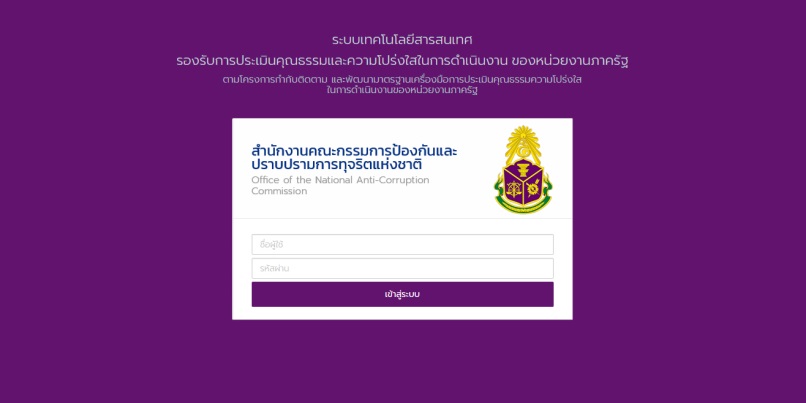 2) การนำเข้าข้อมูลพื้นฐาน หน่วยงานจะต้องนำเข้าข้อมูลพื้นฐานในการประเมิน 2 ข้อมูล ดังนี้1. ข้อมูลผู้มีส่วนได้ส่วนเสียภายในการนำเข้าข้อมูลผู้ดูแลระบบของหน่วยงานมีหน้าที่ในการนำเข้าข้อมูลการอนุมัติผู้บริหารมีหน้าที่ในการตรวจสอบข้อมูลและอนุมัติข้อมูลเพื่อส่งในระบบ โดยหากผู้บริหารตรวจสอบแล้วเห็นว่าควรมีการแก้ไข ก็สามารถส่งกลับให้ผู้ดูแลระบบของหน่วยงานแก้ไขข้อมูลและส่ง
ขออนุมัติใหม่จนกว่าจะถูกต้องครบถ้วน โดยให้กด “ตีกลับ” หรือหากผู้บริหารได้ตรวจสอบแล้วพบว่าถูกต้องครบถ้วนแล้ว ให้กด “อนุมัติ”โดยการดำเนินการในระบบ ITAS ดังนี้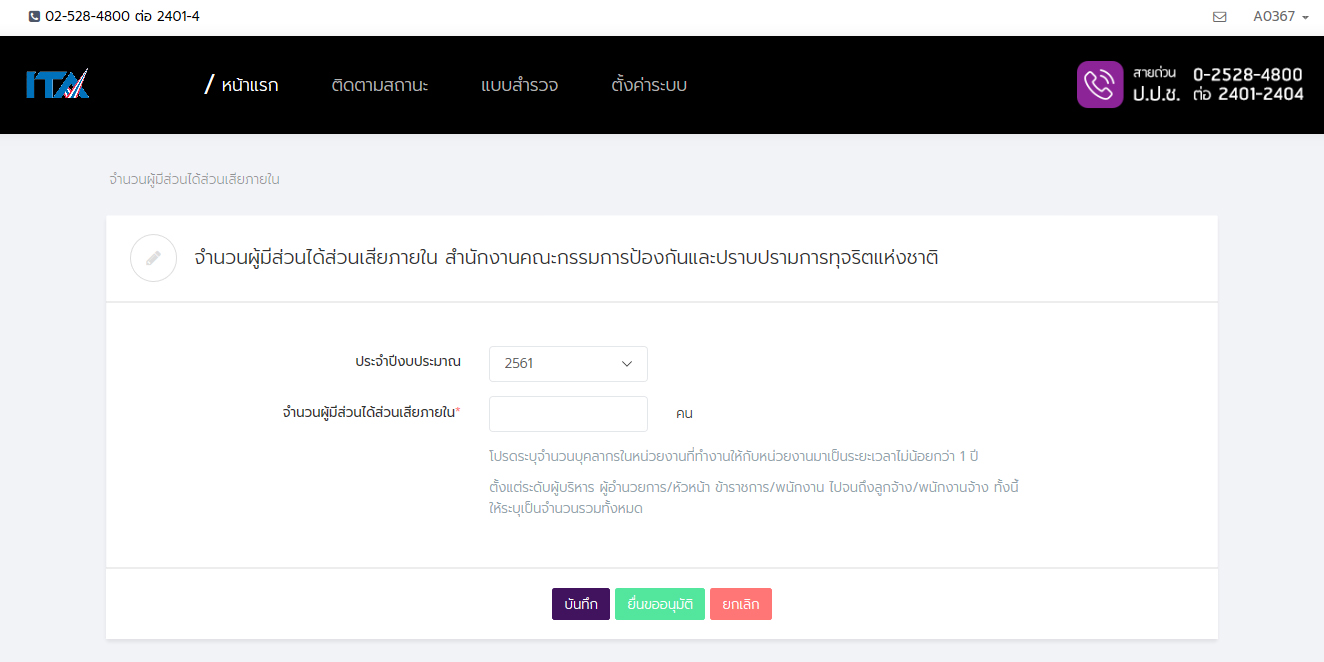 2. ข้อมูลผู้มีส่วนได้ส่วนเสียภายนอกการนำเข้าข้อมูลผู้ดูแลระบบของหน่วยงานมีหน้าที่ในการนำเข้าข้อมูล สามารถทำได้ 2 วิธีการ คือการเพิ่มในระบบทีละชื่อโดยไปที่ “เพิ่มข้อมูล”การเพิ่มไฟล์ข้อมูล โดยให้ไปที่ “ดาวน์โหลด Template” และกรอกข้อมูลลงในไฟล์แล้วบันทึกไว้ จากนั้นไปที่ “นำเข้าข้อมูล” เพื่อนำไฟล์ที่บันทึกไว้ดังกล่าวนำเข้าข้อมูลไปในระบบ ข้อมูลที่ถูกนำเข้าระบบแล้ว สามารถลบได้ โดยไปที่ “ลบข้อมูล” หรือสามารถแก้ไขข้อมูลได้ โดยไปที่ “จัดการ”*ข้อควรระวัง การเพิ่มไฟล์ข้อมูล จะต้องใช้ไฟล์ Template ที่ดาวน์โหลดมาจากระบบเท่านั้น โดยไฟล์ Template จะต้องไม่มีการปรับปรุงแก้ไข เช่น การเพิ่มแถวตั้ง และจะต้องไม่มีรายชื่อที่ซ้ำกับรายชื่อที่เคยนำเข้าไปแล้วการอนุมัติผู้บริหารมีหน้าที่ในการตรวจสอบข้อมูลและอนุมัติข้อมูลเพื่อส่งในระบบ โดยหากผู้บริหารตรวจสอบแล้วเห็นว่าควรมีการแก้ไข ก็สามารถส่งกลับให้ผู้ดูแลระบบของหน่วยงานแก้ไขข้อมูลและส่งขออนุมัติใหม่จนกว่าจะถูกต้องครบถ้วน โดยให้กด “ตีกลับ” หรือหากผู้บริหารได้ตรวจสอบแล้วพบว่าถูกต้องครบถ้วนแล้ว ให้กด “อนุมัติ”โดยการดำเนินการในระบบ ITAS ดังนี้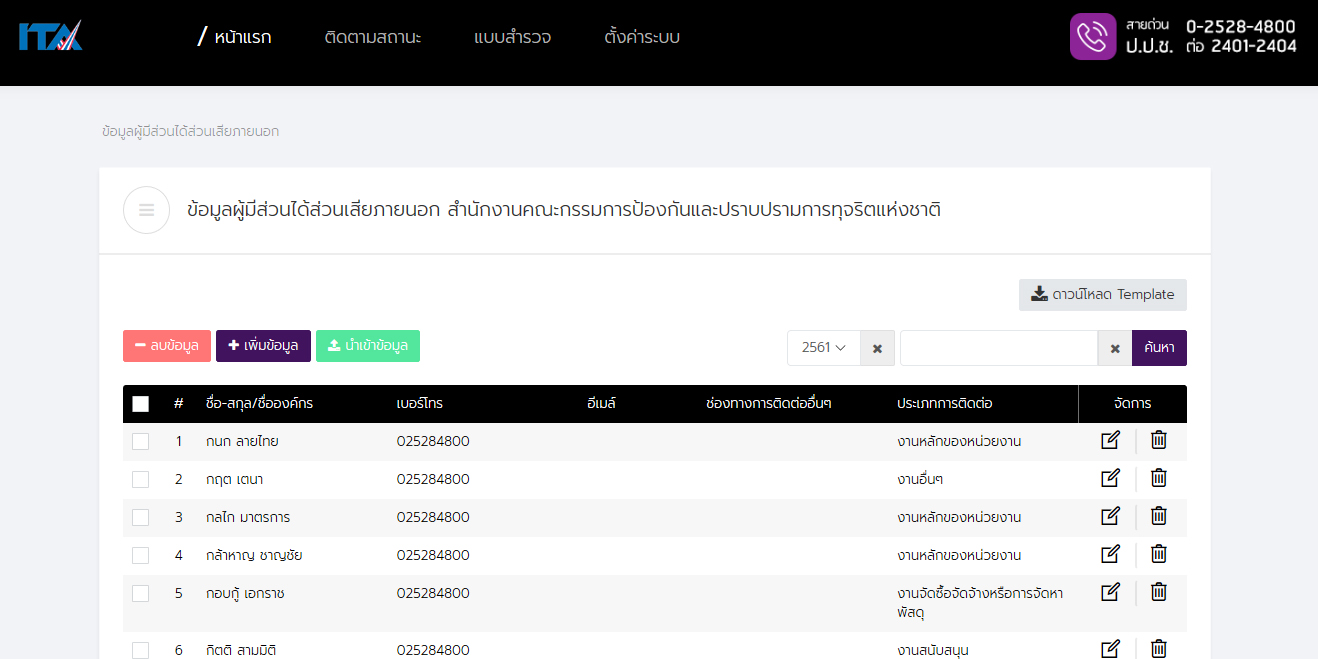 3) การเก็บรวบรวมข้อมูล IITผู้ดูแลระบบ มีหน้าที่ในการนำช่องทางการตอบแบบสำรวจ IIT ซึ่งอยู่ในรูปแบบ URL หรือ QR code ไปเผยแพร่และประชาสัมพันธ์เพื่อเปิดโอกาสให้ผู้มีส่วนได้ส่วนเสียภายในเข้ามาตอบในระบบ ITASผู้ที่เข้ามาตอบแบบสำรวจ IIT เมื่อเข้าระบบมาทาง URL หรือ QR code แล้ว ให้กรอกเลขบัตรประชาชนของตนเอง (เพื่อป้องกันการตอบซ้ำเท่านั้น ไม่มีการนำไปเชื่อมโยงกับข้อมูลส่วนตัว และการตอบจะถูกเก็บไว้เป็นความลับ โดยจะนำไปวิเคราะห์ผลในภาพรวมเท่านั้น ไม่มีการแสดงผลการตอบรายบุคคล)โดยการดำเนินการในระบบ ITAS ดังนี้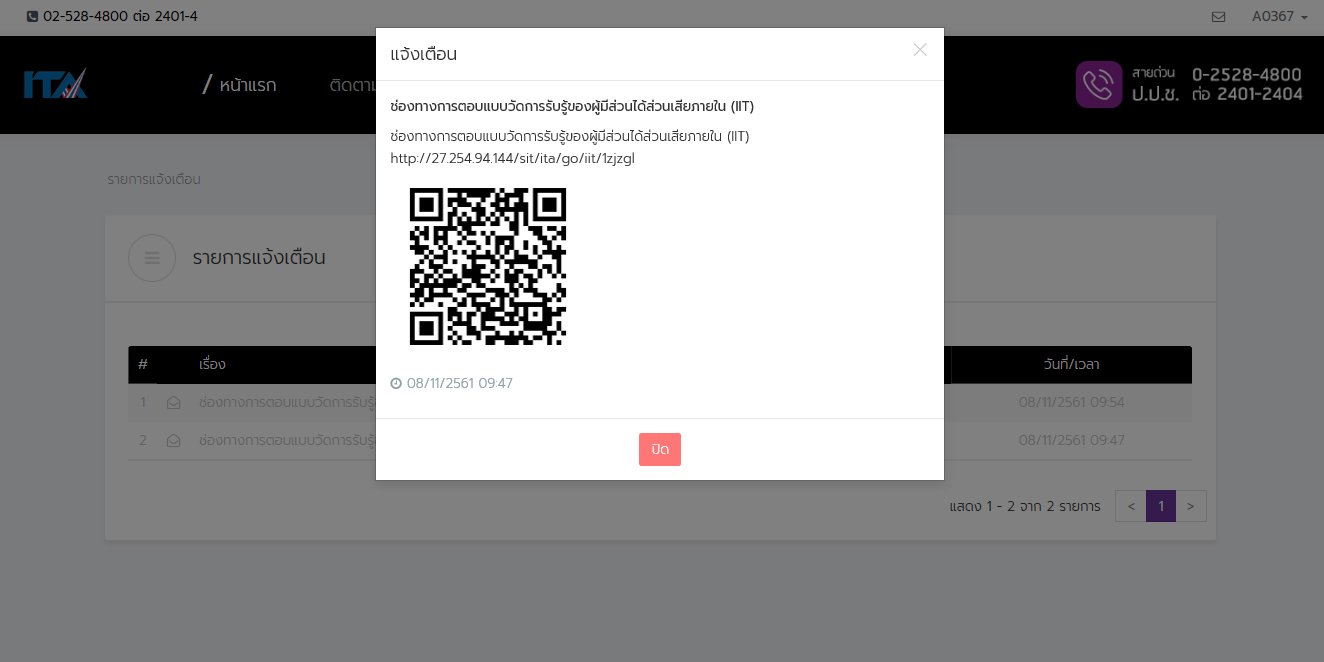 4) การเก็บรวบรวมข้อมูล EITผู้ดูแลระบบ มีหน้าที่ในการนำช่องทางการตอบแบบสำรวจ EIT ซึ่งอยู่ในรูปแบบ URL หรือ QR code ไปเผยแพร่และประชาสัมพันธ์เพื่อเปิดโอกาสให้ผู้มีส่วนได้ส่วนเสียภายนอกเข้ามาตอบในระบบ ITAS ทั้งนี้ ผู้ที่เข้ามาตอบแบบสำรวจ EIT เมื่อเข้าระบบมาทาง URL หรือ QR code แล้ว ให้กรอกเลขบัตรประชาชนของตนเอง (เพื่อป้องกันการตอบซ้ำเท่านั้น ไม่มีการนำไปเชื่อมโยงกับข้อมูลส่วนตัว และการตอบจะถูกเก็บไว้เป็นความลับ โดยจะนำไปวิเคราะห์ผลในภาพรวมเท่านั้น ไม่มีการแสดงผลการตอบรายบุคคล)โดยการดำเนินการในระบบ ITAS ดังนี้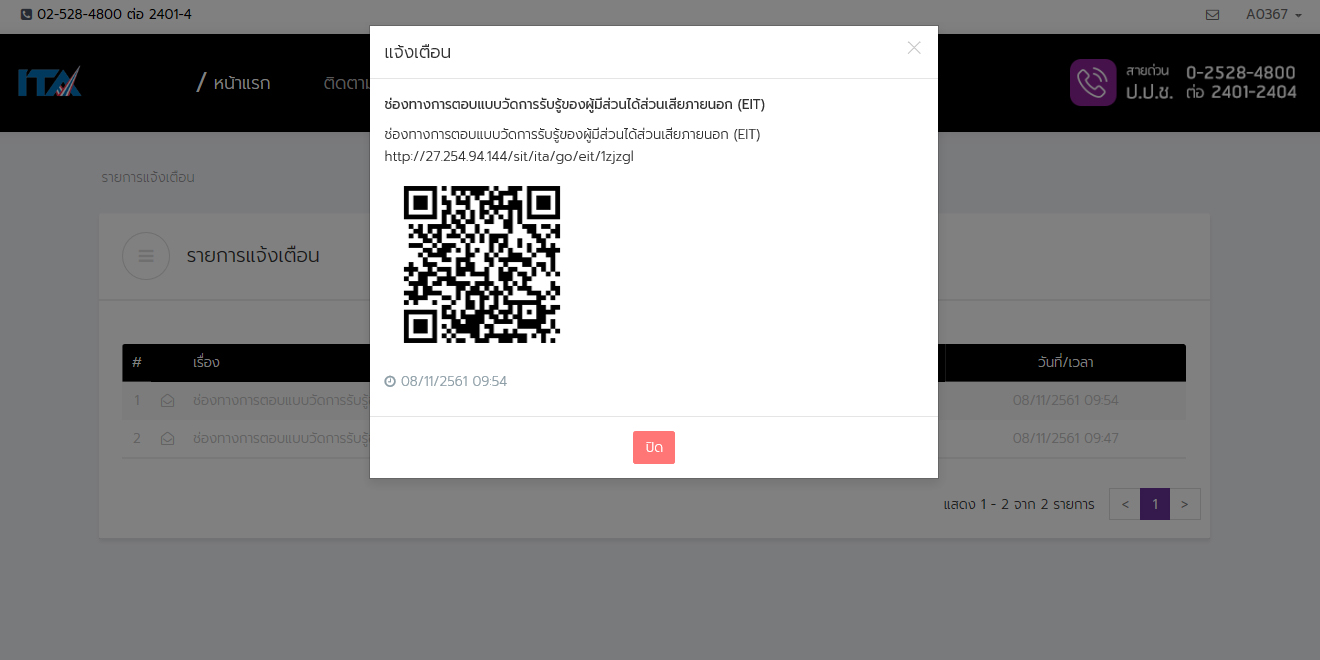 5) การเก็บรวบรวมข้อมูล OITการตอบแบบสำรวจ OITผู้ดูแลระบบของหน่วยงานมีหน้าที่ในการตอบแบบสำรวจ OIT โดยเลือก “มี” หรือ “ไม่มี” โดยหากเลือก “มี” ให้ระบุ URL ของหน้าใดหน้าหนึ่งบนเว็บไซต์ของหน่วยงาน ซึ่งแสดงข้อมูล เนื้อหาข้อความ หรือลิงก์สำหรับเชื่อมโยงไปยังข้อมูลตามที่แต่ละข้อคำถามกำหนด ส่วนช่อง “คำอธิบาย” สามารถกรอกคำอธิบายเพิ่มเติมหรือไม่ก็ได้การอนุมัติแบบสำรวจ OITผู้บริหารมีหน้าที่ในการตรวจสอบคำตอบและอนุมัติคำตอบเพื่อส่งในระบบ โดยผู้บริหารจะต้องตรวจสอบคำตอบทีละข้อ หากเห็นว่าคำตอบในข้อใดถูกต้อง ให้กด “ผ่าน” และหากเห็นว่าข้อใดควรมีการแก้ไข ให้กด “ไม่ผ่าน” และกด “ไม่อนุมัติ” เพื่อส่งกลับให้ผู้ดูแลระบบของหน่วยงานแก้ไขข้อมูล และส่ง
ขออนุมัติใหม่จนกว่าจะถูกต้องครบถ้วน ทั้งนี้ ผู้บริหารจะต้องตรวจสอบคำตอบและกด “ผ่าน” ในทุกข้อ จึงจะสามารส่งมายังสำนักงาน ป.ป.ช. ได้ โดยให้กด “ยืนยันการตรวจ” เพื่อเป็นการอนุมัติการตอบแบบสำรวจ OITโดยการดำเนินการในระบบ ITAS ดังนี้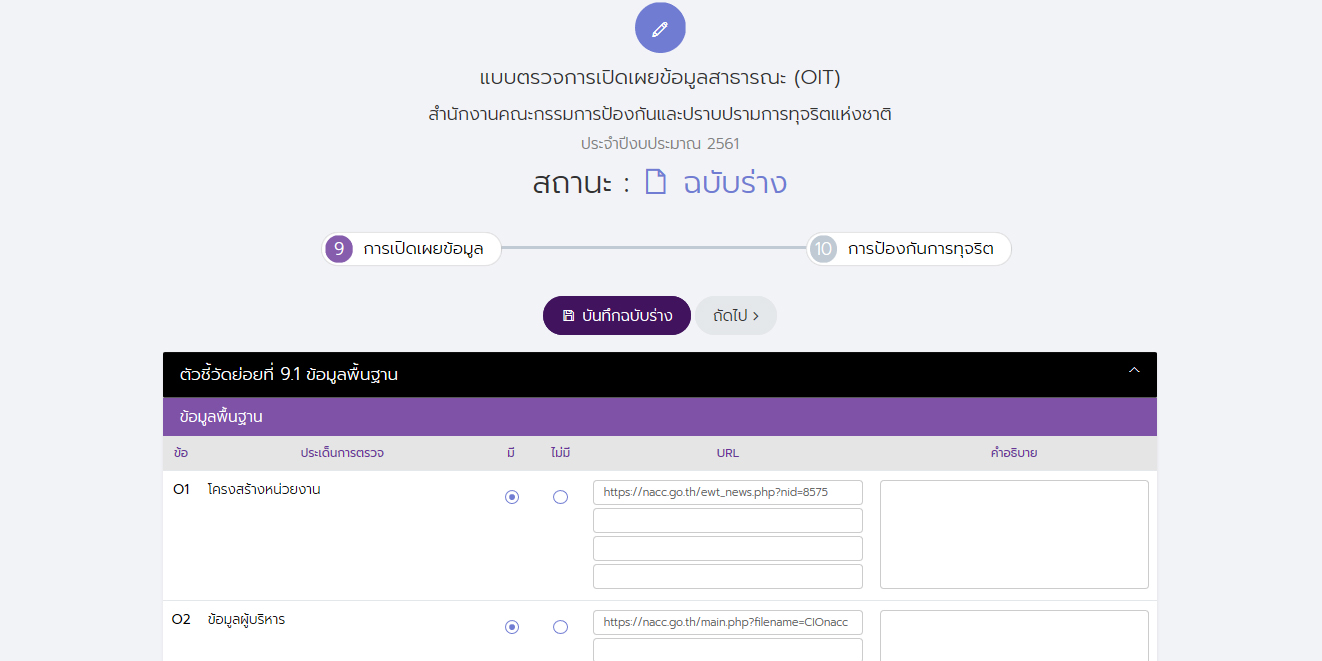 6) การติดตามสถานะการติดตามสถานะ โดยผู้ดูแลระบบสามารถติดตามสถานะของการเก็บข้อมูลแบบสำรวจ IIT และแบบสำรวจ EIT และแบบสำรวจ OIT ได้ทันทีและทุกเวลาโดยการดำเนินการในระบบ ITAS ดังนี้แบบสำรวจ IIT“ตอบไม่ครบตามจำนวนขั้นต่ำ” หมายถึง จำนวนของผู้ที่เข้ามาตอบแบบสำรวจ IIT ยังน้อยกว่าจำนวนกลุ่มตัวอย่างขั้นต่ำที่กำหนดไว้“ตอบครบตามจำนวนขั้นต่ำ” หมายถึง จำนวนของผู้ที่เข้ามาตอบแบบสำรวจ IIT เท่ากับหรือมากกว่าจำนวนกลุ่มตัวอย่างขั้นต่ำที่กำหนดไว้แบบสำรวจ EIT“ตอบไม่ครบตามจำนวนขั้นต่ำ” หมายถึง จำนวนของผู้ที่เข้ามาตอบแบบสำรวจ EIT ยังน้อยกว่าจำนวนกลุ่มตัวอย่างขั้นต่ำที่กำหนดไว้“ตอบครบตามจำนวนขั้นต่ำ” หมายถึง จำนวนของผู้ที่เข้ามาตอบแบบสำรวจ EIT เท่ากับหรือมากกว่าจำนวนกลุ่มตัวอย่างขั้นต่ำที่กำหนดไว้แบบสำรวจ OIT“แบบร่าง” หมายถึง ผู้ดูแลระบบของหน่วยงานยังไม่ส่งแบบสำรวจ OIT ให้ผู้บริหารได้ตรวจสอบและอนุมัติแบบสำรวจ OIT“ส่งแบบแล้ว” หมายถึง ผู้ดูแลระบบของหน่วยงานได้ส่งแบบสำรวจ OIT ให้ผู้บริหารแล้ว 
แต่ผู้บริหารยังไม่ได้ตรวจสอบและอนุมัติแบบสำรวจ OIT“อนุมัติแล้ว” หมายถึง ผู้ดูแลระบบของหน่วยงานได้ส่งแบบสำรวจ OIT ให้ผู้บริหารแล้ว และผู้บริหารได้ตรวจสอบและอนุมัติแบบสำรวจ OIT เรียบร้อยแล้ว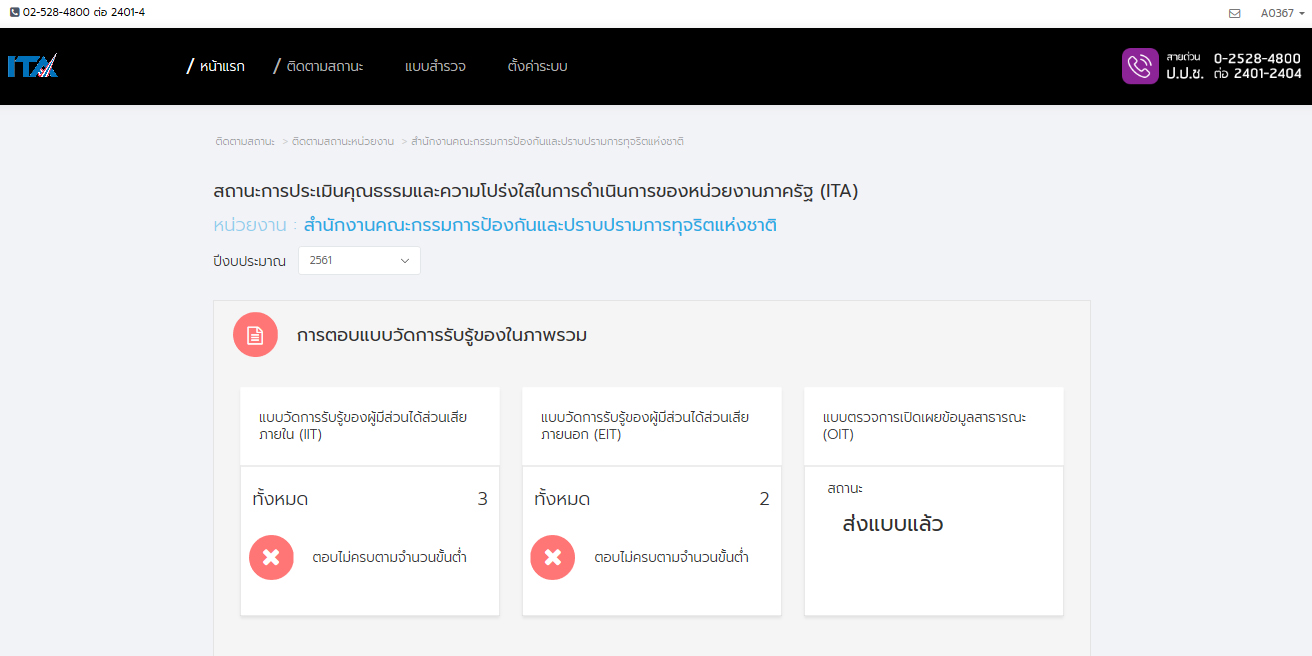 7) การประมวลผลและรายงานผลการประมวลผลคะแนน ระบบ ITAS จะนำคำตอบของแต่ละชุดแบบสำรวจ IIT และแบบสำรวจ EIT รวมไปถึงผลคะแนนจากแบบสำรวจ OIT มาประมวลผลคะแนนตามวิธีการที่กำหนดจากนั้น สำนักงาน ป.ป.ช. จะมีการตรวจสอบความถูกต้องของข้อมูลและกำหนดให้ระบบ ITAS แสดงรายงานผลการประเมินของแต่ละหน่วยงาน รวมทั้งผลการประเมินในภาพรวม ตามระยะเวลาที่กำหนดภาคผนวกหน่วยงานภาครัฐที่เข้าร่วมการประเมิน จำนวนทั้งสิ้น 8,305 หน่วยงาน จำแนก ได้ดังนี้หน่วยงานภาครัฐส่วนกลางองค์กรอิสระตามรัฐธรรมนูญ (หน่วยงานธุรการ)			จำนวน	5	หน่วยงานองค์กรศาล (หน่วยงานธุรการ)				จำนวน	3	หน่วยงานองค์กรอัยการ (หน่วยงานธุรการ)				จำนวน	1	หน่วยงานหน่วยงานในสังกัดรัฐสภา					จำนวน	3	หน่วยงานสำนักนายกรัฐมนตรี						จำนวน	25	หน่วยงานกระทรวงกลาโหม						จำนวน	9	หน่วยงานกระทรวงการคลัง						จำนวน	30	หน่วยงานกระทรวงการต่างประเทศ					จำนวน	1	หน่วยงานกระทรวงการท่องเที่ยวและกีฬา				จำนวน	8	หน่วยงานกระทรวงการพัฒนาสังคมและความมั่นคงของมนุษย์		จำนวน	9	หน่วยงานกระทรวงการอุดมศึกษา วิทยาศาสตร์ วิจัย และนวัตกรรม	จำนวน	17	หน่วยงานกระทรวงเกษตรและสหกรณ์					จำนวน	23	หน่วยงานกระทรวงคมนาคม						จำนวน	19	หน่วยงานกระทรวงทรัพยากรธรรมชาติและสิ่งแวดล้อม			จำนวน	15	หน่วยงานกระทรวงพลังงาน						จำนวน	9	หน่วยงานกระทรวงพาณิชย์						จำนวน	12	หน่วยงานกระทรวงดิจิทัลเพื่อเศรษฐกิจและสังคม 			จำนวน	9	หน่วยงานกระทรวงมหาดไทย						จำนวน	14	หน่วยงานกระทรวงยุติธรรม						จำนวน	13	หน่วยงานกระทรวงแรงงาน						จำนวน	6	หน่วยงานกระทรวงวัฒนธรรม						จำนวน	10	หน่วยงานกระทรวงศึกษาธิการ						จำนวน	11	หน่วยงานกระทรวงสาธารณสุข						จำนวน	17	หน่วยงานกระทรวงอุตสาหกรรม					จำนวน	9	หน่วยงานไม่สังกัดสำนักนายกรัฐมนตรี กระทรวงหรือทบวง 		จำนวน	16	หน่วยงานสถาบันอุดมศึกษา						จำนวน	83	หน่วยงานหน่วยงานภาครัฐในระดับพื้นที่ (ส่วนราชการส่วนภูมิภาคและส่วนราชการส่วนท้องถิ่น)จังหวัด							จำนวน	76	หน่วยงานองค์การบริหารส่วนจังหวัด					จำนวน	76	หน่วยงานเทศบาลนคร						จำนวน	30	หน่วยงานเทศบาลเมือง						จำนวน	183	หน่วยงานเทศบาลตำบล						จำนวน	2,236	หน่วยงานองค์การบริหารส่วนตำบล					จำนวน	5,325	หน่วยงานองค์กรปกครองส่วนท้องถิ่นรูปแบบพิเศษ			จำนวน	2	หน่วยงานองค์กรอิสระตามรัฐธรรมนูญ (หน่วยงานธุรการ)	องค์กรศาล (หน่วยงานธุรการ)องค์กรอัยการ (หน่วยงานธุรการ)หน่วยงานในสังกัดรัฐสภาสำนักนายกรัฐมนตรีกระทรวงกลาโหมกระทรวงการคลังกระทรวงการต่างประเทศกระทรวงการท่องเที่ยวและกีฬากระทรวงการพัฒนาสังคมและความมั่นคงของมนุษย์กระทรวงการอุดมศึกษา วิทยาศาสตร์ วิจัยและนวัตกรรมกระทรวงเกษตรและสหกรณ์กระทรวงคมนาคมกระทรวงดิจิทัลเพื่อเศรษฐกิจและสังคมกระทรวงทรัพยากรธรรมชาติและสิ่งแวดล้อมกระทรวงพลังงานกระทรวงพาณิชย์กระทรวงมหาดไทยกระทรวงยุติธรรมกระทรวงแรงงานกระทรวงวัฒนธรรมกระทรวงศึกษาธิการกระทรวงสาธารณสุขกระทรวงอุตสาหกรรมไม่สังกัดสำนักนายกรัฐมนตรี กระทรวง หรือทบวงสถาบันอุดมศึกษาคณะกรรมการประเมินคุณธรรมและความโปร่งใสในการดำเนินงานของหน่วยงานภาครัฐ ประกอบด้วย1. นางสุวณา  สุวรรณจูฑะ				ประธานกรรมการ2. พลเอกบุณยวัจน์  เครือหงส์				รองประธานกรรมการ3. เลขาธิการคณะกรรมการป้องกันและปราบปราม	กรรมการ	การทุจริตในภาครัฐ หรือผู้แทน4. เลขาธิการสภาพัฒนาการเศรษฐกิจและสังคมแห่งชาติ	กรรมการ	หรือผู้แทน5. เลขาธิการคณะกรรมการพัฒนาระบบราชการ		กรรมการ	หรือผู้แทน6. เลขาธิการคณะกรรมการข้าราชการพลเรือน		กรรมการ	หรือผู้แทน7. ปลัดกระทรวงการอุดมศึกษา วิทยาศาสตร์		กรรมการ	วิจัยและนวัตกรรม หรือผู้แทน8. ผู้อำนวยการสำนักงานคณะกรรมการนโยบาย 		กรรมการ	รัฐวิสาหกิจ	หรือผู้แทน9. ผู้อำนวยการสำนักงบประมาณ หรือผู้แทน		กรรมการ10. อธิบดีกรมส่งเสริมการปกครองท้องถิ่น หรือผู้แทน	กรรมการ11. อธิบดีกรมบัญชีกลาง หรือผู้แทน			กรรมการ12. ผู้อำนวยการสำนักงานพัฒนารัฐบาลดิจิทัล		กรรมการ	(องค์การมหาชน) หรือผู้แทน13. ศาสตราจารย์ ดร. ภักดี  โพธิศิริ			กรรมการ14. นายจิตติชัย  แสงทอง				กรรมการ15. ผู้ช่วยศาสตราจารย์ ดร.วิศาล  บุปผเวส		กรรมการ16. ผู้ช่วยศาสตราจารย์ ดร.ดารารัตน์  อานันทนะสุวงศ์	กรรมการ17. รองเลขาธิการฯ หรือผู้ช่วยเลขาธิการฯ ที่เลขาธิการฯ	กรรมการ	มอบหมายให้รับผิดชอบการปฏิบัติราชการของ	สำนักประเมินคุณธรรมและความโปร่งใส18. ผู้อำนวยการสำนักนโยบายและยุทธศาสตร์		กรรมการ19. ผู้อำนวยการสำนักเทคโนโลยีสารสนเทศ		กรรมการ20. ผู้อำนวยการสำนักพัฒนาและส่งเสริมธรรมาภิบาล	กรรมการ21. ผู้อำนวยการสำนักประเมินคุณธรรมและความโปร่งใส	กรรมการและเลขานุการ22. นางสาวชนิดา  อาคมวัฒนะ				กรรมการและผู้ช่วยเลขานุการ23. นายพงษ์พันธ์  โตสกุลไกร				กรรมการและผู้ช่วยเลขานุการคณะอนุกรรมการกำกับและพัฒนาการประเมินคุณธรรมและความโปร่งใสในการดำเนินงานของหน่วยงานภาครัฐ ประกอบด้วย1. ศาสตราจารย์ ดร. ภักดี  โพธิศิริ			ประธานอนุกรรมการ2. เลขาธิการคณะกรรมการป้องกันและปราบปราม	อนุกรรมการ	การทุจริตในภาครัฐ หรือผู้แทน3. ปลัดกระทรวงการอุดมศึกษา วิทยาศาสตร์		อนุกรรมการ	วิจัยและนวัตกรรม หรือผู้แทน4. ผู้อำนวยการสำนักงานคณะกรรมการนโยบาย 		อนุกรรมการ	รัฐวิสาหกิจ	หรือผู้แทน5. อธิบดีกรมส่งเสริมการปกครองท้องถิ่น			อนุกรรมการ6. ผู้อำนวยการสำนักงานคณะกรรมการการกระจาย	อนุกรรมการ	อำนาจให้องค์กรปกครองส่วนท้องถิ่น7. ผู้ช่วยศาสตราจารย์ ดร.วิศาล  บุปผเวส			อนุกรรมการ8. ผู้ช่วยศาสตราจารย์ ดร.ดารารัตน์  อานันทนะสุวงศ์	อนุกรรมการ9. ผู้ช่วยศาสตราจารย์ ดร.วสันต์  เหลือประภัสร์		อนุกรรมการ10. ผู้ช่วยศาสตราจารย์ ดร.วรรณภา  ติระสังขะ		อนุกรรมการ11. ดร.ต่อภัสสร์  ยมนาค				อนุกรรมการ12. พลโท เถกิงศักดิ์  เครือหงส์				อนุกรรมการ13. นายธิปไตร  แสละวงศ์				อนุกรรมการ14. รองเลขาธิการฯ หรือผู้ช่วยเลขาธิการฯ ที่เลขาธิการฯ	อนุกรรมการ	มอบหมายให้รับผิดชอบการปฏิบัติราชการของ	สำนักประเมินคุณธรรมและความโปร่งใส15. ผู้อำนวยการสำนักพัฒนาและส่งเสริมธรรมาภิบาล	อนุกรรมการ16. ผู้อำนวยการสำนักประเมินคุณธรรมและความโปร่งใส	อนุกรรมการและเลขานุการ17. นางสาวชนิดา  อาคมวัฒนะ				อนุกรรมการและผู้ช่วยเลขานุการ18. นายภิญโญยศ  ม่วงสมมุข				อนุกรรมการและผู้ช่วยเลขานุการ19. นายกฤตนันทน์  เตนากุล				ผู้ช่วยเลขานุการ20. นางสาวชัญญาฉัตร  อินโปธา				ผู้ช่วยเลขานุการคะแนนแบบ IITแบบ EITแบบ OITคะแนนข้อคำถามคะแนนเฉลี่ยของ
ข้อคำถามจากผู้ตอบทุกคนคะแนนเฉลี่ยของ
ข้อคำถามจากผู้ตอบทุกคนคะแนนของข้อคำถามคะแนนตัวชี้วัดย่อย––คะแนนเฉลี่ยของ
ทุกข้อคำถาม
ในตัวชี้วัดย่อยคะแนนตัวชี้วัดคะแนนเฉลี่ยของ
ทุกข้อคำถามในตัวชี้วัดคะแนนเฉลี่ยของ
ทุกข้อคำถามในตัวชี้วัดคะแนนเฉลี่ยของ
ทุกตัวชี้วัดย่อยในตัวชี้วัดคะแนนแบบสำรวจคะแนนเฉลี่ยของ
ทุกตัวชี้วัดในแบบสำรวจคะแนนเฉลี่ยของ
ทุกตัวชี้วัดในแบบสำรวจคะแนนเฉลี่ยของ
ทุกตัวชี้วัดในแบบสำรวจน้ำหนักแบบสำรวจร้อยละ 30ร้อยละ 30ร้อยละ 40คะแนนรวมผลรวมของคะแนนแบบสำรวจที่ถ่วงน้ำหนักผลรวมของคะแนนแบบสำรวจที่ถ่วงน้ำหนักผลรวมของคะแนนแบบสำรวจที่ถ่วงน้ำหนักคะแนนระดับ95.00 – 100AA85.00 – 94.99A75.00 – 84.99B65.00 – 74.99C55.00 – 64.99D50.00 – 54.99E0 – 49.99Fกิจกรรมเม.ย.พ.ค.มิ.ย.ก.ค.ส.ค.1ลงทะเบียนเข้าใช้งานระบบ2นำเข้าข้อมูลในการประเมิน3เก็บข้อมูลแบบสำรวจ IIT4เก็บข้อมูลแบบสำรวจ EIT5ตอบแบบสำรวจ OIT6ตรวจและให้คะแนนแบบ OIT7ประมวลผลคะแนน8วิเคราะห์ผลและให้ข้อเสนอแนะ9กลั่นกรองและนำเสนอผลการประเมินต่อคณะกรรมการที่เกี่ยวข้อง10ประกาศผลและเผยแพร่รายงานผลการประเมินประเด็นการประเมินระดับระดับระดับระดับi1 บุคลากรในหน่วยงานของท่าน ปฏิบัติงาน/ให้บริการแก่ผู้มาติดต่อ ตามประเด็นดังต่อไปนี้ มากน้อยเพียงใดน้อยที่สุดหรือไม่มีเลยน้อยมากมากที่สุด เป็นไปตามขั้นตอนที่กำหนด เป็นไปตามระยะเวลาที่กำหนดประเด็นการประเมินระดับระดับระดับระดับประเด็นการประเมินน้อยที่สุดหรือไม่มีเลยน้อยมากมากที่สุดi2 บุคลากรในหน่วยงานของท่าน ปฏิบัติงาน/ให้บริการแก่ผู้มาติดต่อทั่ว ๆ ไป กับผู้มาติดต่อที่รู้จักเป็นการส่วนตัว อย่างเท่าเทียมกัน มากน้อยเพียงใดประเด็นการประเมินระดับระดับระดับระดับi3 บุคลากรในหน่วยงานของท่าน มีพฤติกรรมในการปฏิบัติงาน ตามประเด็นดังต่อไปนี้ อย่างไรน้อยที่สุดหรือไม่มีเลยน้อยมากมากที่สุด มุ่งผลสำเร็จของงาน ให้ความสำคัญกับงานมากกว่าธุระส่วนตัว พร้อมรับผิดชอบ หากความผิดพลาดเกิดจากตนเองประเด็นการประเมินระดับระดับi4 บุคลากรในหน่วยงานของท่าน มีการเรียกรับสิ่งดังต่อไปนี้ จากผู้มาติดต่อ 
เพื่อแลกกับการปฏิบัติงาน การอนุมัติ อนุญาต หรือให้บริการ หรือไม่มีไม่มี เงิน ทรัพย์สิน ประโยชน์อื่น ๆ ที่อาจคำนวณเป็นเงินได้ เช่น การลดราคา การรับความบันเทิง เป็นต้นประเด็นการประเมินระดับระดับi5 นอกเหนือจากการรับจากญาติหรือจากบุคคล ที่ให้กันในโอกาสต่าง ๆ โดยปกติตามขนบธรรมเนียม ประเพณี หรือวัฒนธรรม หรือให้กันตามมารยาทที่ปฏิบัติกันในสังคมแล้ว บุคลากรในหน่วยงานของท่าน มีการรับสิ่งดังต่อไปนี้ หรือไม่มีไม่มี เงิน ทรัพย์สิน ประโยชน์อื่น ๆ ที่อาจคำนวณเป็นเงินได้ เช่น การลดราคา การรับความบันเทิง เป็นต้นประเด็นการประเมินระดับระดับi6 บุคลากรในหน่วยงานของท่าน มีการให้สิ่งดังต่อไปนี้ แก่บุคคลภายนอกหรือภาคเอกชน เพื่อสร้างความสัมพันธ์ที่ดีและคาดหวังให้มีการตอบแทนในอนาคต หรือไม่มีไม่มี เงิน ทรัพย์สิน ประโยชน์อื่น ๆ เช่น การยกเว้นค่าบริการ การอำนวยความสะดวกเป็นกรณีพิเศษ เป็นต้นประเด็นการประเมินระดับระดับระดับระดับประเด็นการประเมินน้อยที่สุดหรือไม่มีเลยน้อยมากมากที่สุดi7 ท่านรู้เกี่ยวกับแผนการใช้จ่ายงบประมาณประจำปี 
ของหน่วยงานของท่าน มากน้อยเพียงใดประเด็นการประเมินระดับระดับระดับระดับi8 หน่วยงานของท่าน ใช้จ่ายงบประมาณ โดยคำนึงถึงประเด็นดังต่อไปนี้ มากน้อยเพียงใดน้อยที่สุดหรือไม่มีเลยน้อยมากมากที่สุด คุ้มค่า ไม่บิดเบือนวัตถุประสงค์ของงบประมาณที่ตั้งไว้ประเด็นการประเมินระดับระดับระดับระดับประเด็นการประเมินน้อยที่สุดหรือไม่มีเลยน้อยมากมากที่สุดi9 หน่วยงานของท่าน ใช้จ่ายงบประมาณเพื่อประโยชน์ส่วนตัว กลุ่ม หรือพวกพ้อง มากน้อยเพียงใดประเด็นการประเมินระดับระดับระดับระดับประเด็นการประเมินน้อยที่สุดหรือไม่มีเลยน้อยมากมากที่สุดi10 บุคลากรในหน่วยงานของท่าน มีการเบิกจ่ายเงิน
ที่เป็นเท็จ เช่น ค่าทำงานล่วงเวลา ค่าวัสดุอุปกรณ์ 
หรือค่าเดินทาง ฯลฯ มากน้อยเพียงใดประเด็นการประเมินระดับระดับระดับระดับi11 หน่วยงานของท่าน มีการจัดซื้อจัดจ้าง/การจัดหาพัสดุ และการตรวจรับพัสดุในลักษณะดังต่อไปนี้ 
มากน้อยเพียงใดน้อยที่สุดหรือไม่มีเลยน้อยมากมากที่สุด โปร่งใส ตรวจสอบได้ เอื้อประโยชน์ให้ผู้ประกอบการรายใดรายหนึ่งประเด็นการประเมินระดับระดับระดับระดับi12 หน่วยงานของท่าน เปิดโอกาสให้ท่าน มีส่วนร่วม
ในการตรวจสอบการใช้จ่ายงบประมาณ ตามประเด็นดังต่อไปนี้ มากน้อยเพียงใดน้อยที่สุดหรือไม่มีเลยน้อยมากมากที่สุด สอบถาม ทักท้วง ร้องเรียนประเด็นการประเมินระดับระดับระดับระดับประเด็นการประเมินน้อยที่สุดหรือไม่มีเลยน้อยมากมากที่สุดi13 ท่านได้รับมอบหมายงานจากผู้บังคับบัญชาอย่างเป็นธรรม มากน้อยเพียงใดประเด็นการประเมินระดับระดับระดับระดับประเด็นการประเมินน้อยที่สุดหรือไม่มีเลยน้อยมากมากที่สุดi14 ท่านได้รับการประเมินผลการปฏิบัติงาน ตามระดับคุณภาพของผลงานอย่างถูกต้อง มากน้อยเพียงใดประเด็นการประเมินระดับระดับระดับระดับประเด็นการประเมินน้อยที่สุดหรือไม่มีเลยน้อยมากมากที่สุดi15 ผู้บังคับบัญชาของท่าน มีการคัดเลือกผู้เข้ารับการฝึกอบรม การศึกษาดูงาน หรือการให้ทุนการศึกษา อย่างเป็นธรรม มากน้อยเพียงใดประเด็นการประเมินระดับระดับระดับระดับประเด็นการประเมินน้อยที่สุดหรือไม่มีเลยน้อยมากมากที่สุดi16 ท่านเคยถูกผู้บังคับบัญชาสั่งการให้ทำธุระส่วนตัวของผู้บังคับบัญชา มากน้อยเพียงใดประเด็นการประเมินระดับระดับระดับระดับประเด็นการประเมินน้อยที่สุดหรือไม่มีเลยน้อยมากมากที่สุดi17 ท่านเคยถูกผู้บังคับบัญชาสั่งการให้ทำในสิ่งที่ไม่ถูกต้อง หรือมีความเสี่ยงต่อการทุจริต มากน้อยเพียงใดประเด็นการประเมินระดับระดับระดับระดับi18 การบริหารงานบุคคลของหน่วยงานของท่าน 
มีลักษณะดังต่อไปนี้ มากน้อยเพียงใดน้อยที่สุดหรือไม่มีเลยน้อยมากมากที่สุด ถูกแทรกแซงจากผู้มีอำนาจ มีการซื้อขายตำแหน่ง เอื้อประโยชน์ให้กลุ่มหรือพวกพ้องประเด็นการประเมินระดับระดับระดับระดับประเด็นการประเมินน้อยที่สุดหรือไม่มีเลยน้อยมากมากที่สุดi19 บุคลากรในหน่วยงานของท่าน มีการเอาทรัพย์สินของราชการ ไปเป็นของส่วนตัว หรือนำไปให้กลุ่มหรือพวกพ้อง มากน้อยเพียงใดประเด็นการประเมินระดับระดับระดับระดับประเด็นการประเมินน้อยที่สุดหรือไม่มีเลยน้อยมากมากที่สุดi20 ขั้นตอนการขออนุญาตเพื่อยืมทรัพย์สินของราชการ ไปใช้ปฏิบัติงานในหน่วยงานของท่าน มีความสะดวกมากน้อยเพียงใดประเด็นการประเมินระดับระดับระดับระดับประเด็นการประเมินน้อยที่สุดหรือไม่มีเลยน้อยมากมากที่สุดi21 ถ้าต้องมีการขอยืมทรัพย์สินของราชการ
ไปใช้ปฏิบัติงาน บุคลากรในหน่วยงานของท่าน 
มีการขออนุญาตอย่างถูกต้อง มากน้อยเพียงใดประเด็นการประเมินระดับระดับระดับระดับประเด็นการประเมินน้อยที่สุดหรือไม่มีเลยน้อยมากมากที่สุดi22 บุคคลภายนอกหรือภาคเอกชน มีการนำทรัพย์สินของราชการไปใช้ โดยไม่ได้ขออนุญาตอย่างถูกต้อง จากหน่วยงานของท่าน มากน้อยเพียงใดประเด็นการประเมินระดับระดับระดับระดับประเด็นการประเมินน้อยที่สุดหรือไม่มีเลยน้อยมากมากที่สุดi23 ท่านรู้แนวปฏิบัติของหน่วยงานของท่าน เกี่ยวกับการใช้ทรัพย์สินของราชการที่ถูกต้อง มากน้อยเพียงใดประเด็นการประเมินระดับระดับระดับระดับประเด็นการประเมินน้อยที่สุดหรือไม่มีเลยน้อยมากมากที่สุดi24 หน่วยงานของท่าน มีการกำกับดูแลและตรวจสอบการใช้ทรัพย์สินของราชการ เพื่อป้องกันไม่ให้มีการนำไปใช้ประโยชน์ส่วนตัว กลุ่ม หรือพวกพ้อง มากน้อยเพียงใดประเด็นการประเมินระดับระดับระดับระดับประเด็นการประเมินน้อยที่สุดหรือไม่มีเลยน้อยมากมากที่สุดi25 ผู้บริหารสูงสุดของหน่วยงานของท่าน ให้ความสำคัญ กับการต่อต้านการทุจริต มากน้อยเพียงใดประเด็นการประเมินระดับระดับi26 หน่วยงานของท่าน มีการดำเนินการ ดังต่อไปนี้ หรือไม่มีไม่มี ทบทวนนโยบายหรือมาตรการป้องกันการทุจริตในหน่วยงานให้มีประสิทธิภาพ จัดทำแผนงานด้านการป้องกันและปราบปรามการทุจริตของหน่วยงานประเด็นการประเมินระดับระดับระดับระดับประเด็นการประเมินน้อยที่สุดหรือไม่มีเลยน้อยมากมากที่สุดi27 ปัญหาการทุจริตในหน่วยงานของท่าน ได้รับการแก้ไข มากน้อยเพียงใดประเด็นการประเมินระดับระดับระดับระดับi28 หน่วยงานของท่าน มีการดำเนินการดังต่อไปนี้ 
ต่อการทุจริตในหน่วยงาน มากน้อยเพียงใดน้อยที่สุดหรือไม่มีเลยน้อยมากมากที่สุด เผ้าระวังการทุจริต ตรวจสอบการทุจริต ลงโทษทางวินัย เมื่อมีการทุจริตประเด็นการประเมินระดับระดับระดับระดับประเด็นการประเมินน้อยที่สุดหรือไม่มีเลยน้อยมากมากที่สุดi29 หน่วยงานของท่าน มีการนำผลการตรวจสอบของฝ่ายตรวจสอบ ทั้งภายในและภายนอกหน่วยงานไปปรับปรุงการทำงาน เพื่อป้องกันการทุจริตในหน่วยงาน มากน้อยเพียงใดประเด็นการประเมินระดับระดับระดับระดับi30 หากท่านพบเห็นแนวโน้มการทุจริตที่จะเกิดขึ้นในหน่วยงานของท่าน ท่านมีความคิดเห็นต่อประเด็นดังต่อไปนี้ อย่างไรน้อยที่สุดหรือไม่มีเลยน้อยมากมากที่สุด สามารถร้องเรียนและส่งหลักฐานได้อย่างสะดวก สามารถติดตามผลการร้องเรียนได้ มั่นใจว่าจะมีการดำเนินการอย่างตรงไปตรงมา มั่นใจว่าจะปลอดภัยและไม่มีผลกระทบต่อตนเองประเด็นการประเมินระดับระดับระดับระดับe1 เจ้าหน้าที่ของหน่วยงานที่ท่านติดต่อ ปฏิบัติงาน/ให้บริการแก่ท่าน ตามประเด็นดังต่อไปนี้ มากน้อยเพียงใดน้อยที่สุดหรือไม่มีเลยน้อยมากมากที่สุด เป็นไปตามขั้นตอนที่กำหนด เป็นไปตามระยะเวลาที่กำหนดประเด็นการประเมินระดับระดับระดับระดับประเด็นการประเมินน้อยที่สุดหรือไม่มีเลยน้อยมากมากที่สุดe2 เจ้าหน้าที่ของหน่วยงานที่ท่านติดต่อ ปฏิบัติงาน/ให้บริการแก่ท่าน กับผู้มาติดต่อคนอื่น ๆ อย่างเท่าเทียมกัน มากน้อยเพียงใดประเด็นการประเมินระดับระดับระดับระดับประเด็นการประเมินน้อยที่สุดหรือไม่มีเลยน้อยมากมากที่สุดe3 เจ้าหน้าที่ของหน่วยงานที่ท่านติดต่อ ให้ข้อมูล
เกี่ยวกับการดำเนินการ/ให้บริการแก่ท่าน 
อย่างตรงไปตรงมา ไม่ปิดบังหรือบิดเบือนข้อมูล 
มากน้อยเพียงใดประเด็นการประเมินระดับระดับe4 ในระยะเวลา 1 ปีที่ผ่านมา ท่านเคยถูกเจ้าหน้าที่ของหน่วยงานที่ท่านติดต่อ 
ร้องขอให้จ่ายหรือให้สิ่งดังต่อไปนี้ เพื่อแลกกับการปฏิบัติงาน การอนุมัติ อนุญาต 
หรือให้บริการ หรือไม่มีไม่มี เงิน ทรัพย์สิน ประโยชน์อื่น ๆ ที่อาจคำนวณเป็นเงินได้ เช่น การลดราคา การให้ความบันเทิง เป็นต้นประเด็นการประเมินระดับระดับระดับระดับประเด็นการประเมินน้อยที่สุดหรือไม่มีเลยน้อยมากมากที่สุดe5 หน่วยงานที่ท่านติดต่อ มีการดำเนินงาน โดยคำนึงถึงประโยชน์ของประชาชนและส่วนรวมเป็นหลัก มากน้อยเพียงใดประเด็นการประเมินระดับระดับระดับระดับe6 การเผยแพร่ข้อมูลของหน่วยงานที่ท่านติดต่อ 
มีลักษณะดังต่อไปนี้ มากน้อยเพียงใดน้อยที่สุดหรือไม่มีเลยน้อยมากมากที่สุด เข้าถึงง่าย ไม่ซับซ้อน มีช่องทางหลากหลายประเด็นการประเมินระดับระดับระดับระดับประเด็นการประเมินน้อยที่สุดหรือไม่มีเลยน้อยมากมากที่สุดe7 หน่วยงานที่ท่านติดต่อ มีการเผยแพร่ผลงานหรือข้อมูลที่สาธารณชนควรรับทราบอย่างชัดเจน มากน้อยเพียงใดประเด็นการประเมินระดับระดับประเด็นการประเมินมีไม่มีe8 หน่วยงานที่ท่านติดต่อ มีช่องทางรับฟังคำติชมหรือความคิดเห็นเกี่ยวกับ
การดำเนินงาน/การให้บริการ หรือไม่ประเด็นการประเมินระดับระดับระดับระดับประเด็นการประเมินน้อยที่สุดหรือไม่มีเลยน้อยมากมากที่สุดe9 หน่วยงานที่ท่านติดต่อ มีการชี้แจงและตอบคำถาม เมื่อมีข้อกังวลสงสัยเกี่ยวกับการดำเนินงานได้อย่างชัดเจน มากน้อยเพียงใดประเด็นการประเมินระดับระดับประเด็นการประเมินมีไม่มีe10 หน่วยงานที่ท่านติดต่อ มีช่องทางให้ผู้มาติดต่อร้องเรียนการทุจริตของเจ้าหน้าที่ในหน่วยงาน หรือไม่ประเด็นการประเมินระดับระดับระดับระดับประเด็นการประเมินน้อยที่สุดหรือไม่มีเลยน้อยมากมากที่สุดe11 เจ้าหน้าที่ของหน่วยงานที่ท่านติดต่อ มีการปรับปรุงคุณภาพการปฏิบัติงาน/การให้บริการให้ดีขึ้น มากน้อยเพียงใดประเด็นการประเมินระดับระดับระดับระดับประเด็นการประเมินน้อยที่สุดหรือไม่มีเลยน้อยมากมากที่สุดe12 หน่วยงานที่ท่านติดต่อ มีการปรับปรุงวิธีการและขั้นตอนการดำเนินงาน/การให้บริการให้ดีขึ้น มากน้อยเพียงใดประเด็นการประเมินระดับระดับประเด็นการประเมินมีไม่มีe13 หน่วยงานที่ท่านติดต่อ มีการนำเทคโนโลยีมาใช้ในการดำเนินงาน/การให้บริการ ให้เกิดความสะดวกรวดเร็วมากขึ้น หรือไม่ประเด็นการประเมินระดับระดับระดับระดับประเด็นการประเมินน้อยที่สุดหรือไม่มีเลยน้อยมากมากที่สุดe14 หน่วยงานที่ท่านติดต่อ เปิดโอกาสให้ผู้รับบริการ ผู้มาติดต่อ หรือผู้มีส่วนได้ส่วนเสีย เข้าไปมีส่วนร่วมในการปรับปรุงพัฒนาการดำเนินงาน/การให้บริการของหน่วยงานให้ดีขึ้น มากน้อยเพียงใดประเด็นการประเมินระดับระดับระดับระดับประเด็นการประเมินน้อยที่สุดหรือไม่มีเลยน้อยมากมากที่สุดe15 หน่วยงานที่ท่านติดต่อ มีการปรับปรุงการดำเนินงาน/การให้บริการ ให้มีความโปร่งใสมากขึ้น 
มากน้อยเพียงใดข้อข้อมูลองค์ประกอบด้านข้อมูลo1โครงสร้างแสดงแผนผังแสดงโครงสร้างการแบ่งส่วนราชการของหน่วยงานประกอบด้วยตำแหน่งที่สำคัญ และการแบ่งส่วนงานภายใน เช่น สำนัก กอง ศูนย์ ฝ่าย ส่วน กลุ่ม เป็นต้นo2ข้อมูลผู้บริหารแสดงรายนามของผู้บริหารของหน่วยงานประกอบด้วยชื่อ-นามสกุล ตำแหน่ง รูปถ่าย ช่องทางการติดต่อ ผู้บริหารสูงสุดหรือหัวหน้าหน่วยงาน และผู้ดำรงตำแหน่งทางการบริหารของหน่วยงานo3อำนาจหน้าที่แสดงข้อมูลหน้าที่และอำนาจของหน่วยงานตามที่กฎหมายกำหนดo4แผนยุทธศาสตร์หรือแผนพัฒนาหน่วยงานแสดงแผนการดำเนินภารกิจของหน่วยงานที่มีระยะมากกว่า 1 ปีมีข้อมูลรายละเอียดของแผนฯ เช่น ยุทธศาสตร์หรือแนวทาง เป้าหมาย ตัวชี้วัด เป็นต้นเป็นแผนที่มีระยะเวลาบังคับใช้ครอบคลุมปี พ.ศ. 2563o5ข้อมูลการติดต่อแสดงข้อมูลการติดต่อ ดังนี้ที่อยู่หน่วยงานหมายเลขโทรศัพท์หมายเลขโทรสารที่อยู่ไปรษณีย์อิเล็กทรอนิกส์แผนที่ตั้งหน่วยงานo6กฎหมายที่เกี่ยวข้องแสดงกฎหมายที่เกี่ยวข้องกับการดำเนินงานหรือการปฏิบัติงานของหน่วยงานข้อข้อมูลองค์ประกอบด้านข้อมูลo7ข่าวประชาสัมพันธ์แสดงข้อมูลข่าวสารต่าง ๆ ที่เกี่ยวข้องกับการดำเนินงานตามอำนาจหน้าที่หรือภารกิจของหน่วยงานเป็นข้อมูลข่าวสารที่เกิดขึ้นในปี พ.ศ. 2563 ข้อข้อมูลองค์ประกอบด้านข้อมูลo8Q&Aแสดงช่องทางที่บุคคลภายนอกสามารถสอบถามข้อมูลต่าง ๆ ได้ และหน่วยงานสามารถสื่อสารให้คำตอบกับผู้สอบถามได้ โดยมีลักษณะเป็นการสื่อสารได้สองทาง เช่น Web broad, กล่องข้อความถาม-ตอบ เป็นต้นสามารถเชื่อมโยงไปยังช่องทางข้างต้นได้จากเว็บไซต์หลักของหน่วยงานo9Social Networkแสดงเครือข่ายสังคมออนไลน์ของหน่วยงาน เช่น Facebook, Twitter, Instagram เป็นต้น สามารถเชื่อมโยงไปยังช่องทางข้างต้นได้จากเว็บไซต์หลักของหน่วยงานข้อข้อมูลองค์ประกอบด้านข้อมูลo10แผนดำเนินงานประจำปีแสดงแผนการดำเนินภารกิจของหน่วยงานที่มีระยะ 1 ปีมีข้อมูลรายละเอียดของแผนฯ เช่น โครงการหรือกิจกรรม งบประมาณที่ใช้ ระยะเวลาในการดำเนินการ เป็นต้นเป็นแผนที่มีระยะเวลาบังคับใช้ในปี พ.ศ. 2563o11รายงานการกำกับติดตามการดำเนินงานประจำปี รอบ 6 เดือนแสดงความก้าวหน้าในการดำเนินงานตามแผนดำเนินงานประจำปีมีเนื้อหาหรือรายละเอียดความก้าวหน้า เช่น ความก้าวหน้าการดำเนินการแต่ละโครงการ/กิจกรรม รายละเอียดงบประมาณที่ใช้ดำเนินงาน เป็นต้นเป็นข้อมูลในระยะเวลา 6 เดือนแรกของปี พ.ศ. 2563o12รายงานผลการดำเนินงานประจำปีแสดงผลการดำเนินงานตามแผนดำเนินงานประจำปีมีข้อมูลรายละเอียดสรุปผลการดำเนินงาน เช่น ผลการดำเนินการโครงการหรือกิจกรรม ผลการใช้จ่ายงบประมาณ ปัญหา อุปสรรค ข้อเสนอแนะ ผลสัมฤทธิ์ตามเป้าหมาย เป็นต้นเป็นรายงานผลของปี พ.ศ. 2562ข้อข้อมูลองค์ประกอบด้านข้อมูลo13คู่มือหรือมาตรฐานการปฏิบัติงานแสดงคู่มือหรือแนวทางการปฏิบัติงานที่เจ้าหน้าที่ของหน่วยงานใช้ยึดถือปฏิบัติให้เป็นมาตรฐานเดียวกันมีข้อมูลรายละเอียดของการปฏิบัติงาน เช่น เป็นคู่มือปฏิบัติภารกิจใด สำหรับเจ้าหน้าที่หรือพนักงานตำแหน่งใด กำหนดวิธีการขั้นตอนการปฏิบัติอย่างไร เป็นต้นข้อข้อมูลองค์ประกอบด้านข้อมูลo14คู่มือหรือมาตรฐานการให้บริการแสดงคู่มือหรือแนวทางการปฏิบัติที่ผู้รับบริการหรือผู้มาติดต่อกับหน่วยงานใช้เป็นข้อมูลในการขอรับบริการหรือติดต่อกับหน่วยงานมีข้อมูลรายละเอียดของการปฏิบัติ เช่น เป็นคู่มือสำหรับบริการหรือภารกิจใด กำหนดวิธีการขั้นตอนการให้บริการหรือการติดต่ออย่างไร เป็นต้นo15ข้อมูลเชิงสถิติการให้บริการแสดงข้อมูลสถิติการให้บริการตามภารกิจของหน่วยงานเป็นข้อมูลการให้บริการที่เกิดขึ้นในปี พ.ศ. 2563o16รายงานผลการสำรวจความพึงพอใจการให้บริการแสดงผลสำรวจความพึงพอใจการให้บริการตามอำนาจหน้าที่หรือภารกิจของหน่วยงานเป็นรายงานผลของปี พ.ศ. 2562o17E–Serviceแสดงช่องทางที่บุคคลภายนอกสามารถขอรับบริการตามอำนาจหน้าที่ภารกิจของหน่วยงานผ่านช่องทางออนไลน์ เพื่อช่วยอำนวยความสะดวกแก่ผู้ขอรับบริการสามารถเข้าถึงหรือเชื่อมโยงไปยังช่องทางข้างต้นได้จากเว็บไซต์หลักของหน่วยงานข้อข้อมูลองค์ประกอบด้านข้อมูลo18แผนการใช้จ่ายงบประมาณประจำปีแสดงแผนการใช้จ่ายงบประมาณของหน่วยงานที่มีระยะ 1 ปีมีข้อมูลรายละเอียดของแผนฯ เช่น งบประมาณตามแหล่งที่ได้รับการจัดสรร งบประมาณตามประเภทรายการใช้จ่าย เป็นต้นเป็นแผนที่มีระยะเวลาบังคับใช้ในปี พ.ศ. 2563o19รายงานการกำกับติดตามการใช้จ่ายงบประมาณประจำปี รอบ 6 เดือนแสดงความก้าวหน้าในการดำเนินงานตามแผนการใช้จ่ายงบประมาณประจำปีมีข้อมูลรายละเอียดความก้าวหน้า เช่น ความก้าวหน้าการใช้จ่ายงบประมาณ เป็นต้นเป็นข้อมูลในระยะเวลา 6 เดือนแรกของปี พ.ศ. 2563o20รายงานผลการใช้จ่ายงบประมาณประจำปีแสดงผลการดำเนินงานตามแผนการใช้จ่ายงบประมาณประจำปีมีข้อมูลรายละเอียดสรุปผลการใช้จ่ายงบประมาณ เช่น ผลการใช้จ่ายงบประมาณ ปัญหา อุปสรรค ข้อเสนอแนะ ผลสัมฤทธิ์ตามเป้าหมาย เป็นต้นเป็นรายงานผลของปี พ.ศ. 2562ข้อข้อมูลองค์ประกอบด้านข้อมูลo21แผนการจัดซื้อจัดจ้างหรือแผนการจัดหาพัสดุแสดงแผนการจัดซื้อจัดจ้างหรือแผนการจัดหาพัสดุตามที่หน่วยงานจะต้องดำเนินการตามพระราชบัญญัติการจัดซื้อจัดจ้างและการบริหารพัสดุภาครัฐ พ.ศ. 2560 เป็นข้อมูลการจัดซื้อจัดจ้างในปี พ.ศ. 2563o22ประกาศต่าง ๆ เกี่ยวกับการจัดซื้อจัดจ้างหรือการจัดหาพัสดุแสดงประกาศตามที่หน่วยงานจะต้องดำเนินการตามพระราชบัญญัติการจัดซื้อจัดจ้างและการบริหารพัสดุภาครัฐ พ.ศ. 2560 เช่น ประกาศเชิญชวน ประกาศผลการจัดซื้อจัดจ้าง เป็นต้น เป็นข้อมูลการจัดซื้อจัดจ้างในปี พ.ศ. 2563o23สรุปผลการจัดซื้อจัดจ้างหรือการจัดหาพัสดุรายเดือนแสดงสรุปผลการจัดซื้อจัดจ้างของหน่วยงานมีข้อมูลรายละเอียดผลการจัดซื้อจัดจ้าง เช่น งานที่ซื้อหรือจ้าง วงเงินที่ซื้อหรือจ้าง ราคากลาง วิธีการซื้อหรือจ้าง รายชื่อผู้เสนอราคาและราคาที่เสนอ ผู้ได้รับการคัดเลือกและราคาที่ตกลง เหตุผลที่คัดเลือกโดยสรุป เลขที่และวันที่ของสัญญาหรือข้อตกลงในการซื้อหรือจ้าง เป็นต้นจำแนกข้อมูลเป็นรายเดือน (กรณีไม่มีการจัดซื้อจัดจ้างในรอบเดือนใดให้ระบุว่าไม่มีการจัดซื้อจัดจ้าง) เป็นข้อมูลการจัดซื้อจัดจ้างในปี พ.ศ. 2563o24รายงานผลการจัดซื้อจัดจ้างหรือการจัดหาพัสดุประจำปีแสดงผลการจัดซื้อจัดจ้างของหน่วยงานมีข้อมูลรายละเอียด เช่น งบประมาณที่ใช้ในการจัดซื้อจัดจ้าง ปัญหา อุปสรรค ข้อเสนอแนะ เป็นต้นเป็นรายงานผลของปี พ.ศ. 2562ข้อข้อมูลองค์ประกอบด้านข้อมูลo25นโยบายการบริหารทรัพยากรบุคคลo	แสดงนโยบายการบริหารทรัพยากรบุคคล ที่มีจุดมุ่งหมายหรือวัตถุประสงค์ เพื่อก่อให้เกิดการบริหารทรัพยากรบุคคลที่มีความโปร่งใสและมีคุณธรรมo	เป็นนโยบายของผู้บริหารสูงสุดหรือผู้บริหารที่ได้รับมอบหมาย หรือนโยบายที่กำหนดในนามของหน่วยงานo เป็นนโยบายที่ยังใช้บังคับในหน่วยงานในปี พ.ศ. 2563 o26การดำเนินการตามนโยบายการบริหารทรัพยากรบุคคลo แสดงการดำเนินการตามนโยบายการบริหารทรัพยากรบุคคล เช่น การวางแผนกำลังคน การสรรหาคนดีคนเก่งเพื่อปฏิบัติงานตามภารกิจของหน่วยงาน การพัฒนาบุคลากร การสร้างทางก้าวหน้าในสายอาชีพ การพัฒนาคุณภาพชีวิต การบรรจุและแต่งตั้งบุคลากร การประเมินผลการปฏิบัติงาน การส่งเสริมจริยธรรมและรักษาวินัยของบุคลากรในหน่วยงาน เป็นต้นo	เป็นการดำเนินการที่มีความสอดรับกับนโยบายการบริหารทรัพยากรบุคคล ตามข้อ O25 หรือเป็นไปตามกิจกรรมที่อยู่ภายใต้นโยบายการบริหารทรัพยากรบุคคล ตามข้อ O25o เป็นการดำเนินการในปี พ.ศ. 2563o27หลักเกณฑ์การบริหารและพัฒนาทรัพยากรบุคคลแสดงหลักเกณฑ์การบริหารและพัฒนาทรัพยากรบุคคล ดังนี้o	หลักเกณฑ์การสรรหาและคัดเลือกบุคลากรo	หลักเกณฑ์การบรรจุและแต่งตั้งบุคลากรo หลักเกณฑ์การพัฒนาบุคลากรo หลักเกณฑ์การประเมินผลการปฏิบัติงานบุคลากรo หลักเกณฑ์การให้คุณให้โทษและการสร้างขวัญกำลังใจo เป็นหลักเกณฑ์ที่ยังใช้บังคับในหน่วยงานในปี พ.ศ. 2563o28รายงานผลการบริหารและพัฒนาทรัพยากรบุคคลประจำปีo	แสดงผลการบริหารและพัฒนาทรัพยากรบุคคลo มีข้อมูลรายละเอียดของการดำเนินการ เช่น ผลการดำเนินการตามนโยบายการบริหารทรัพยากรบุคคล ผลการวิเคราะห์การบริหารและพัฒนาทรัพยากรบุคคล เป็นต้นo เป็นรายงานผลของปีที่ผ่านมา พ.ศ. 2562ข้อข้อมูลองค์ประกอบด้านข้อมูลo29แนวปฏิบัติการจัดการเรื่องร้องเรียนการทุจริตและประพฤติมิชอบแสดงคู่มือหรือแนวทางการดำเนินการต่อเรื่องร้องเรียนที่เกี่ยวข้องกับการทุจริตและประพฤติมิชอบของเจ้าหน้าที่ของหน่วยงานมีข้อมูลรายละเอียดของการปฏิบัติงาน เช่น รายละเอียดวิธีการที่บุคคลภายนอกจะทำการร้องเรียน รายละเอียดขั้นตอนหรือวิธีการในการจัดการต่อเรื่องร้องเรียน ส่วนงานที่รับผิดชอบ ระยะเวลาดำเนินการ เป็นต้นo30ช่องทางแจ้งเรื่องร้องเรียนการทุจริตและประพฤติมิชอบแสดงช่องทางที่บุคคลภายนอกสามารถแจ้งเรื่องร้องเรียนเกี่ยวกับการทุจริตและประพฤติมิชอบของเจ้าหน้าที่ของหน่วยงานผ่านทางช่องทางออนไลน์สามารถเข้าถึงหรือเชื่อมโยงไปยังช่องทางข้างต้นได้จากเว็บไซต์หลักของหน่วยงานo31ข้อมูลเชิงสถิติเรื่องร้องเรียนการทุจริตและประพฤติมิชอบประจำปีแสดงข้อมูลสถิติเรื่องร้องเรียนการทุจริตและประพฤติมิชอบของเจ้าหน้าที่ของหน่วยงานมีข้อมูลความก้าวหน้าการจัดการเรื่องร้องเรียน เช่น จำนวนเรื่อง เรื่องที่ดำเนินการแล้วเสร็จ เรื่องที่อยู่ระหว่างดำเนินการ เป็นต้น(กรณีไม่มีเรื่องร้องเรียนให้ระบุไม่มีเรื่องร้องเรียน)เป็นข้อมูลในปี พ.ศ. 2563ข้อข้อมูลองค์ประกอบด้านข้อมูลo32ช่องทางการรับฟังความคิดเห็นแสดงช่องทางที่บุคคลภายนอกสามารถแสดงความคิดเห็นต่อการดำเนินงานตามอำนาจหน้าที่หรือภารกิจของหน่วยงานผ่านทางช่องทางออนไลน์สามารถเข้าถึงหรือเชื่อมโยงไปยังช่องทางข้างต้นได้จากเว็บไซต์หลักของหน่วยงานo33การเปิดโอกาสให้เกิดการมีส่วนร่วมแสดงการดำเนินการหรือกิจกรรมที่แสดงถึงการเปิดโอกาส
ให้ผู้มีส่วนได้ส่วนเสียได้มีส่วนร่วมในการดำเนินงานตามภารกิจ
ของหน่วยงาน เช่น ร่วมวางแผน ร่วมดำเนินการ ร่วมแลกเปลี่ยน
ความคิดเห็น หรือร่วมติดตามประเมินผล เป็นต้น เป็นการดำเนินการในปี พ.ศ. 2563ข้อข้อมูลองค์ประกอบด้านข้อมูลo34เจตจำนงสุจริตของผู้บริหารแสดงเนื้อหาเจตนารมณ์หรือคำมั่นว่าจะปฏิบัติหน้าที่และบริหารหน่วยงานอย่างซื่อสัตย์สุจริต โปร่งใสและเป็นไปตามหลักธรรมาภิบาลดำเนินการโดยผู้บริหารสูงสุดคนปัจจุบันของหน่วยงานo35การมีส่วนร่วมของผู้บริหารแสดงการดำเนินการหรือกิจกรรมที่แสดงถึงการมีส่วนร่วมของผู้บริหารสูงสุดคนปัจจุบันเป็นการดำเนินการหรือกิจกรรมที่แสดงให้เห็นถึงการให้ความสำคัญกับการปรับปรุง พัฒนา และส่งเสริมหน่วยงานด้านคุณธรรมและโปร่งใสเป็นการดำเนินการในปี พ.ศ. 2563ข้อข้อมูลองค์ประกอบด้านข้อมูลo36การประเมินความเสี่ยงการทุจริตประจำปีแสดงผลการประเมินความเสี่ยงของการดำเนินงานหรือการปฏิบัติหน้าที่ที่อาจก่อให้เกิดการทุจริตหรือก่อให้เกิดการขัดกันระหว่างผลประโยชน์ส่วนตนกับผลประโยชน์ส่วนรวมของหน่วยงานมีข้อมูลรายละเอียดของผลการประเมิน เช่น เหตุการณ์ความเสี่ยงและระดับของความเสี่ยง มาตรการและการดำเนินการในการบริหารจัดการความเสี่ยง เป็นต้นเป็นการดำเนินการในปี พ.ศ. 2563o37การดำเนินการเพื่อจัดการความเสี่ยงการทุจริตแสดงการดำเนินการหรือกิจกรรมที่แสดงถึงการจัดการความเสี่ยงในกรณีที่อาจก่อให้เกิดการทุจริตหรือก่อให้เกิดการขัดกันระหว่างผลประโยชน์ส่วนตนกับผลประโยชน์ส่วนรวมของหน่วยงานเป็นกิจกรรมหรือการดำเนินการที่สอดคล้องกับมาตรการหรือการดำเนินการเพื่อบริหารจัดการความเสี่ยงตามข้อ O36เป็นการดำเนินการในปี พ.ศ. 2563ข้อข้อมูลองค์ประกอบด้านข้อมูลo38การเสริมสร้างวัฒนธรรมองค์กรแสดงการดำเนินการหรือกิจกรรมที่แสดงถึงการเสริมสร้างวัฒนธรรมองค์กรให้เจ้าหน้าที่ของหน่วยงานมีทัศนคติ ค่านิยม ในการปฏิบัติงานอย่างซื่อสัตย์สุจริต อย่างชัดเจนเป็นการดำเนินการในปี พ.ศ. 2563ข้อข้อมูลองค์ประกอบด้านข้อมูลo39แผนปฏิบัติการป้องกันการทุจริตแสดงแผนปฏิบัติการที่มีวัตถุประสงค์เพื่อป้องกันการทุจริตหรือพัฒนาด้านคุณธรรมและความโปร่งใสของหน่วยงานมีข้อมูลรายละเอียดของแผนฯ เช่น โครงการ กิจกรรม งบประมาณ ช่วงเวลาดำเนินการ เป็นต้นเป็นแผนที่มีระยะเวลาบังคับใช้ครอบคลุมปี พ.ศ. 2563o40รายงานการกำกับติดตามการดำเนินการป้องกันการทุจริตประจำปี รอบ 6 เดือนแสดงความก้าวหน้าในการดำเนินงานตามแผนปฏิบัติการป้องกันการทุจริตมีข้อมูลรายละเอียดความก้าวหน้า เช่น ความก้าวหน้าการดำเนินการแต่ละโครงการ/กิจกรรม รายละเอียดงบประมาณที่ใช้ดำเนินงาน เป็นต้นเป็นข้อมูลในระยะเวลา 6 เดือนแรกของปี พ.ศ. 2563o41รายงานผลการดำเนินการป้องกันการทุจริตประจำปีแสดงผลการดำเนินงานตามแผนปฏิบัติการป้องกันการทุจริตมีข้อมูลรายละเอียดสรุปผลการดำเนินการ เช่น ผลการดำเนินการโครงการหรือกิจกรรม ผลการใช้จ่ายงบประมาณ ปัญหา อุปสรรค ข้อเสนอแนะ ผลสัมฤทธิ์ตามเป้าหมาย เป็นต้นใช้รายงานผลของปี พ.ศ. 2562ข้อข้อมูลองค์ประกอบด้านข้อมูลo42มาตรการส่งเสริมคุณธรรมและความโปร่งใสภายในหน่วยงานแสดงการวิเคราะห์ผลการประเมินคุณธรรมและความโปร่งใสในการดำเนินงานของหน่วยงานภาครัฐ ในปี พ.ศ. 2562 มีข้อมูลรายละเอียดการวิเคราะห์ เช่น ประเด็นที่เป็นข้อบกพร่องหรือจุดอ่อนที่จะต้องแก้ไขโดยเร่งด่วน ประเด็นที่จะต้องพัฒนาให้ดีขึ้น แนวทางการนำผลการวิเคราะห์ไปสู่การปฏิบัติของหน่วยงาน เป็นต้นมีมาตรการเพื่อขับเคลื่อนการส่งเสริมคุณธรรมและความโปร่งใสภายในหน่วยงานให้ดีขึ้น ซึ่งสอดคล้องตามผลการวิเคราะห์ฯ โดยมีรายละเอียดต่างๆ เช่น การกำหนดผู้รับผิดชอบหรือผู้ที่เกี่ยวข้อง การกำหนดขั้นตอนหรือวิธีการปฏิบัติ  การกำหนดแนวทางการกำกับติดตามให้นำไปสู่การปฏิบัติและการรายงานผล เป็นต้นo43การดำเนินการตามมาตรการส่งเสริมคุณธรรมและความโปร่งใสภายในหน่วยงานแสดงผลการดำเนินการตามมาตรการเพื่อส่งเสริมคุณธรรมและความโปร่งใสภายในหน่วยงานมีข้อมูลรายละเอียดการนำมาตรการเพื่อส่งเสริมคุณธรรมและความโปร่งใสภายในหน่วยงานในข้อ O42 ไปสู่การปฏิบัติอย่างเป็นรูปธรรม  เป็นการดำเนินการในปี พ.ศ. 2563แบบน้ำหนักตัวชี้วัดตัวชี้วัดย่อยข้อคำถามIIT30การปฏิบัติหน้าที่–6IIT30การใช้งบประมาณ–6IIT30การใช้อำนาจ–6IIT30การใช้ทรัพย์สินของราชการ–6IIT30การแก้ไขปัญหาการทุจริต–6EIT30คุณภาพการดำเนินงาน–5EIT30ประสิทธิภาพการสื่อสาร–5EIT30การปรับปรุงการทำงาน–5OIT40การเปิดเผยข้อมูลข้อมูลพื้นฐาน9OIT40การเปิดเผยข้อมูลการบริหารงาน8OIT40การเปิดเผยข้อมูลการบริหารเงินงบประมาณ7OIT40การเปิดเผยข้อมูลการบริหารและพัฒนาทรัพยากรบุคคล4OIT40การเปิดเผยข้อมูลการส่งเสริมความโปร่งใส5OIT40การป้องกันการทุจริตการดำเนินการเพื่อป้องกันการทุจริต8OIT40การป้องกันการทุจริตมาตรการภายในเพื่อป้องกันการทุจริต2การใช้งานระบบผู้ดูแลระบบผู้บริหารการลงทะเบียนใช้งานลงทะเบียนใช้งาน*ลงทะเบียนใช้งาน*การนำเข้าข้อมูลในการประเมินนำเข้าข้อมูล*ตรวจสอบและอนุมัติ*แบบสำรวจ IITเผยแพร่ช่องทางการตอบและกำกับติดตามให้ได้ตามที่กำหนด*เผยแพร่ช่องทางการตอบและกำกับติดตามให้ได้ตามที่กำหนด*แบบสำรวจ EITเผยแพร่ช่องทางการตอบเผยแพร่ช่องทางการตอบแบบสำรวจ OITตอบแบบ OIT*ตรวจสอบและอนุมัติ OIT*การติดตามสถานะติดตามสถานะการประเมินติดตามสถานะการประเมินการรายงานผลการประเมินติดตามรายงานผลการประเมินติดตามรายงานผลการประเมินผู้ดูแลระบบผู้บริหาร>กรอกชื่อผู้ใช้งาน (username) และรหัสผ่าน (password)>เปลี่ยนรหัสผ่าน>ระบุข้อมูลส่วนบุคคล เช่น ชื่อ นามสกุล ตำแหน่ง เบอร์โทรศัพท์ e-mail และตราสัญลักษณ์หน่วยงาน >กรอกชื่อผู้ใช้งาน (username) และรหัสผ่าน (password)>เปลี่ยนรหัสผ่าน>ระบุข้อมูลส่วนบุคคล เช่น ชื่อ นามสกุล ตำแหน่ง เบอร์โทรศัพท์ e-mail และตราสัญลักษณ์ของหน่วยงานผู้ดูแลระบบผู้บริหาร>ตั้งค่าระบบ>ข้อมูลหน่วยงาน>จำนวนผู้มีส่วนได้ส่วนเสียภายใน กรอกตัวเลขเพื่อระบุจำนวนผู้มีส่วนได้ส่วนเสียภายใน>ยื่นขออนุมัติ>ตั้งค่าระบบ>การอนุมัติ>จำนวนผู้มีส่วนได้ส่วนเสียภายในตรวจสอบข้อมูล>ตีกลับ/อนุมัติผู้ดูแลระบบผู้บริหาร>ตั้งค่าระบบ>ข้อมูลหน่วยงาน>ข้อมูลผู้มีส่วนได้ส่วนเสียภายนอก กรอกตัวเลขเพื่อระบุจำนวนผู้มีส่วนได้ส่วนเสียภายนอก และนำเข้าข้อมูลผู้มีส่วนได้ส่วนเสียภายนอก>ยื่นขออนุมัติ>ตั้งค่าระบบ>การอนุมัติ>ข้อมูลผู้มีส่วนได้ส่วนเสียภายในตรวจสอบข้อมูล>ตีกลับ/อนุมัติผู้ดูแลระบบผู้บริหาร>สัญลักษณ์ซองจดหมาย>ช่องทางการตอบแบบวัดของผู้มีส่วนได้ส่วนเสียภายใน เผยแพร่และประชาสัมพันธ์เพื่อเปิดโอกาสให้ผู้มีส่วนได้ส่วนเสียภายในเข้ามาตอบในระบบ ITAS-ผู้ดูแลระบบผู้บริหาร>สัญลักษณ์ซองจดหมาย>ช่องทางการตอบแบบวัดของผู้มีส่วนได้ส่วนเสียภายนอก เผยแพร่และประชาสัมพันธ์เพื่อเปิดโอกาสให้ผู้มีส่วนได้ส่วนเสียภายนอกเข้ามาตอบในระบบ ITAS ได้อีกช่องทางหนึ่งด้วย-ผู้ดูแลระบบผู้บริหาร>แบบสำรวจ>ทำแบบสำรวจ>แบบตรวจการเปิดเผยข้อมูลสาธารณะ (OIT)ตอบแบบสำรวจ OIT ในแต่ละข้อคำถาม >ยื่นขออนุมัติ (ส่งผลการสำรวจ)>แบบสำรวจ>การอนุมัติ>แบบตรวจการเปิดเผยข้อมูลสาธารณะ (OIT)ตรวจทานคำตอบแบบสำรวจ OIT ในแต่ละข้อคำถาม >ผ่าน/ไม่ผ่าน>ไม่อนุมัติ/ยืนยันการตรวจผู้ดูแลระบบผู้บริหาร>ติดตามสถานะ>รายหน่วยงาน>รายละเอียดสถานะของการตอบแบบวัดการรับรู้>ติดตามสถานะ>รายหน่วยงาน>รายละเอียดสถานะของการตอบแบบวัดการรับรู้ผู้ดูแลระบบผู้บริหาร>ผลการประเมิน>รายละเอียดผลการประเมิน>ผลการประเมิน>รายละเอียดผลการประเมินที่ประเภทหน่วยงาน1องค์กรอิสระสํานักงานการตรวจเงินแผ่นดิน2องค์กรอิสระสํานักงานคณะกรรมการการเลือกตั้ง3องค์กรอิสระสํานักงานคณะกรรมการป้องกันและปราบปรามการทุจริตแห่งชาติ4องค์กรอิสระสํานักงานคณะกรรมการสิทธิมนุษยชนแห่งชาติ5องค์กรอิสระสํานักงานผู้ตรวจการแผ่นดินที่ประเภทหน่วยงาน1องค์กรศาลสํานักงานศาลปกครอง2องค์กรศาลสํานักงานศาลยุติธรรม3องค์กรศาลสํานักงานศาลรัฐธรรมนูญที่ประเภทหน่วยงาน1องค์กรอัยการสํานักงานอัยการสูงสุดที่ประเภทหน่วยงาน1หน่วยงานในสังกัดรัฐสภาสถาบันพระปกเกล้า2หน่วยงานในสังกัดรัฐสภาสํานักงานเลขาธิการวุฒิสภา3หน่วยงานในสังกัดรัฐสภาสํานักงานเลขาธิการสภาผู้แทนราษฎรที่ประเภทหน่วยงาน1กรมหรือเทียบเท่ากรมประชาสัมพันธ์2กรมหรือเทียบเท่าสำนักงานคณะกรรมการคุ้มครองผู้บริโภค3กรมหรือเทียบเท่าสำนักงานปลัดสำนักนายกรัฐมนตรี4กรมหรือเทียบเท่าสำนักข่าวกรองแห่งชาติ5กรมหรือเทียบเท่าสำนักงบประมาณ6กรมหรือเทียบเท่าสำนักงานคณะกรรมการกฤษฎีกา7กรมหรือเทียบเท่าสำนักงานคณะกรรมการข้าราชการพลเรือน8กรมหรือเทียบเท่าสำนักงานคณะกรรมการพัฒนาระบบราชการ9กรมหรือเทียบเท่าสำนักงานคณะกรรมการส่งเสริมการลงทุน10กรมหรือเทียบเท่าสำนักงานทรัพยากรน้ำแห่งชาติ11กรมหรือเทียบเท่าสำนักงานสภาความมั่นคงแห่งชาติ12กรมหรือเทียบเท่าสำนักงานสภาพัฒนาการเศรษฐกิจและสังคมแห่งชาติ13กรมหรือเทียบเท่าสำนักเลขาธิการคณะรัฐมนตรี14กรมหรือเทียบเท่าสำนักเลขาธิการนายกรัฐมนตรี15กรมหรือเทียบเท่าสำนักงานขับเคลื่อนการปฏิรูปประเทศ ยุทธศาสตร์ชาติและการสร้างความสามัคคีปรองดอง16รัฐวิสาหกิจบริษัท อสมท จํากัด (มหาชน)17องค์การมหาชนสถาบันคุณวุฒิวิชาชีพ (องค์การมหาชน)18องค์การมหาชนสถาบันบริหารจัดการธนาคารที่ดิน (องค์การมหาชน)19องค์การมหาชนสำนักงานบริหารและพัฒนาองค์ความรู้ (องค์การมหาชน)20องค์การมหาชนสำนักงานพัฒนาพิงคนคร (องค์การมหาชน)21องค์การมหาชนสำนักงานส่งเสริมเศรษฐกิจสร้างสรรค์ (องค์การมหาชน)22องค์การมหาชนสํานักงานพัฒนารัฐบาลดิจิทัล (องค์การมหาชน)23องค์การมหาชน (ตามพระราชบัญญัติเฉพาะ)กองทุนสนับสนุนการสร้างเสริมสุขภาพ24องค์การมหาชน (ตามพระราชบัญญัติเฉพาะ)สำนักงานกองทุนหมู่บ้านและชุมชนเมืองแห่งชาติ25องค์การมหาชน (ตามพระราชบัญญัติเฉพาะ)สํานักงานคณะกรรมการสุขภาพแห่งชาติที่ประเภทหน่วยงาน1กรมหรือเทียบเท่ากองทัพบก2กรมหรือเทียบเท่ากองทัพเรือ3กรมหรือเทียบเท่ากองทัพอากาศ4กรมหรือเทียบเท่ากองบัญชาการกองทัพไทย5กรมหรือเทียบเท่าสํานักงานปลัดกระทรวงกลาโหม6รัฐวิสาหกิจบริษัท อู่กรุงเทพ จํากัด7หน่วยงานของรัฐอื่น ๆองค์การสงเคราะห์ทหารผ่านศึก8หน่วยงานของรัฐอื่น ๆศูนย์อำนวยการรักษาผลประโยชน์ของชาติทางทะเล9องค์การมหาชน (ตามพระราชบัญญัติเฉพาะ)สถาบันเทคโนโลยีป้องกันประเทศ (องค์การมหาชน)ที่ประเภทหน่วยงาน1กรมหรือเทียบเท่ากรมธนารักษ์2กรมหรือเทียบเท่ากรมบัญชีกลาง3กรมหรือเทียบเท่ากรมศุลกากร4กรมหรือเทียบเท่ากรมสรรพสามิต5กรมหรือเทียบเท่ากรมสรรพากร6กรมหรือเทียบเท่าสํานักงานคณะกรรมการนโยบายรัฐวิสาหกิจ7กรมหรือเทียบเท่าสํานักงานบริหารหนี้สาธารณะ8กรมหรือเทียบเท่าสํานักงานปลัดกระทรวงการคลัง9กรมหรือเทียบเท่าสํานักงานเศรษฐกิจการคลัง10กองทุนกองทุนการออมแห่งชาติ11กองทุนกองทุนเงินให้กู้ยืมเพื่อการศึกษา12กองทุนกองทุนบำเหน็จบำนาญข้าราชการ13รัฐวิสาหกิจการยาสูบแห่งประเทศไทย 14รัฐวิสาหกิจธนาคารกรุงไทย จํากัด (มหาชน)15รัฐวิสาหกิจธนาคารพัฒนาวิสาหกิจขนาดกลางและขนาดย่อมแห่งประเทศไทย16รัฐวิสาหกิจธนาคารเพื่อการเกษตรและสหกรณ์การเกษตร17รัฐวิสาหกิจธนาคารเพื่อการส่งออกและนําเข้าแห่งประเทศไทย18รัฐวิสาหกิจธนาคารออมสิน19รัฐวิสาหกิจธนาคารอาคารสงเคราะห์20รัฐวิสาหกิจธนาคารอิสลามแห่งประเทศไทย21รัฐวิสาหกิจบรรษัทตลาดรองสินเชื่อที่อยู่อาศัย22รัฐวิสาหกิจบรรษัทประกันสินเชื่ออุตสาหกรรมขนาดย่อม23รัฐวิสาหกิจบริษัท ธนารักษ์พัฒนาสินทรัพย์ จํากัด24รัฐวิสาหกิจโรงงานไพ่ กรมสรรพสามิต25รัฐวิสาหกิจสํานักงานสลากกินแบ่งรัฐบาล26รัฐวิสาหกิจองค์การสุรา กรมสรรพสามิต27หน่วยงานของรัฐอื่น ๆสถาบันคุ้มครองเงินฝาก28หน่วยงานของรัฐอื่น ๆสำนักงานคณะกรรมการกำกับและส่งเสริมการประกอบธุรกิจประกันภัย29หน่วยงานของรัฐอื่น ๆสำนักงานคณะกรรมการกำกับหลักทรัพย์และตลาดหลักทรัพย์30องค์การมหาชนสํานักงานความร่วมมือพัฒนาเศรษฐกิจกับประเทศเพื่อนบ้าน (องค์การมหาชน)ที่ประเภทหน่วยงาน1กรมหรือเทียบเท่าสํานักงานปลัดกระทรวงการต่างประเทศที่ประเภทหน่วยงาน1กรมหรือเทียบเท่ากรมการท่องเที่ยว2กรมหรือเทียบเท่ากรมพลศึกษา3กรมหรือเทียบเท่าสํานักงานปลัดกระทรวงการท่องเที่ยวและกีฬา4รัฐวิสาหกิจการกีฬาแห่งประเทศไทย5รัฐวิสาหกิจการท่องเที่ยวแห่งประเทศไทย6หน่วยงานของรัฐอื่น ๆมหาวิทยาลัยการกีฬาแห่งชาติ7องค์การมหาชนสำนักงานส่งเสริมการจัดประชุมและนิทรรศการ (องค์การมหาชน)8องค์การมหาชนองค์การบริหารการพัฒนาพื้นที่พิเศษเพื่อการท่องเที่ยวอย่างยั่งยืน (องค์การมหาชน)ที่ประเภทหน่วยงาน1กรมหรือเทียบเท่ากรมกิจการเด็กและเยาวชน2กรมหรือเทียบเท่ากรมกิจการผู้สูงอายุ3กรมหรือเทียบเท่ากรมกิจการสตรีและสถาบันครอบครัว4กรมหรือเทียบเท่ากรมพัฒนาสังคมและสวัสดิการ5กรมหรือเทียบเท่ากรมส่งเสริมและพัฒนาคุณภาพชีวิตคนพิการ6กรมหรือเทียบเท่าสำนักงานปลัดกระทรวงการพัฒนาสังคมและความมั่นคงของมนุษย์7รัฐวิสาหกิจการเคหะแห่งชาติ8รัฐวิสาหกิจสํานักงานธนานุเคราะห์9องค์การมหาชนสถาบันพัฒนาองค์กรชุมชน (องค์การมหาชน)ที่ประเภทหน่วยงาน1กรมหรือเทียบเท่ากรมวิทยาศาสตร์บริการ2กรมหรือเทียบเท่าสํานักงานการวิจัยแห่งชาติ3กรมหรือเทียบเท่าสํานักงานปรมาณูเพื่อสันติ4กรมหรือเทียบเท่าสํานักงานปลัดกระทรวงการอุดมศึกษา วิทยาศาสตร์ วิจัยและนวัตกรรม5รัฐวิสาหกิจสถาบันวิจัยวิทยาศาสตร์และเทคโนโลยีแห่งประเทศไทย6รัฐวิสาหกิจองค์การพิพิธภัณฑ์วิทยาศาสตร์แห่งชาติ7องค์การมหาชนศูนย์ความเป็นเลิศด้านชีววิทยาศาสตร์ (องค์การมหาชน)8องค์การมหาชนสถาบันเทคโนโลยีนิวเคลียร์แห่งชาติ (องค์การมหาชน)9องค์การมหาชนสถาบันวิจัยดาราศาสตร์แห่งชาติ (องค์การมหาชน)10องค์การมหาชนสถาบันวิจัยแสงซินโครตรอน (องค์การมหาชน)11องค์การมหาชนสถาบันสารสนเทศทรัพยากรน้ำ (องค์การมหาชน) 12องค์การมหาชนสํานักงานนวัตกรรมแห่งชาติ (องค์การมหาชน)13องค์การมหาชนสํานักงานพัฒนาเทคโนโลยีอวกาศและภูมิสารสนเทศ (องค์การมหาชน)14องค์การมหาชน (ตามพระราชบัญญัติเฉพาะ)สํานักงานสภานโยบายการอุดมศึกษาวิทยาศาสตร์วิจัยและนวัตกรรมแห่งชาติ  15องค์การมหาชน (ตามพระราชบัญญัติเฉพาะ)สำนักงานพัฒนาวิทยาศาสตร์และเทคโนโลยีแห่งชาติ16องค์การมหาชน (ตามพระราชบัญญัติเฉพาะ)สำนักงานคณะกรรมการส่งเสริมวิทยาศาสตร์วิจัยและนวัตกรรม17องค์การมหาชน (ตามพระราชบัญญัติเฉพาะ)สถาบันมาตรวิทยาแห่งชาติที่ประเภทหน่วยงาน1กรมหรือเทียบเท่ากรมการข้าว2กรมหรือเทียบเท่ากรมชลประทาน3กรมหรือเทียบเท่ากรมตรวจบัญชีสหกรณ์4กรมหรือเทียบเท่ากรมประมง5กรมหรือเทียบเท่ากรมปศุสัตว์6กรมหรือเทียบเท่ากรมฝนหลวงและการบินเกษตร7กรมหรือเทียบเท่ากรมพัฒนาที่ดิน8กรมหรือเทียบเท่ากรมวิชาการเกษตร9กรมหรือเทียบเท่ากรมส่งเสริมการเกษตร10กรมหรือเทียบเท่ากรมส่งเสริมสหกรณ์11กรมหรือเทียบเท่ากรมหม่อนไหม12กรมหรือเทียบเท่าสํานักงานการปฏิรูปที่ดินเพื่อเกษตรกรรม13กรมหรือเทียบเท่าสํานักงานปลัดกระทรวงเกษตรและสหกรณ์14กรมหรือเทียบเท่าสํานักงานมาตรฐานสินค้าเกษตรและอาหารแห่งชาติ15กรมหรือเทียบเท่าสํานักงานเศรษฐกิจการเกษตร16กองทุนกองทุนฟื้นฟูและพัฒนาเกษตรกร17รัฐวิสาหกิจการยางแห่งประเทศไทย18รัฐวิสาหกิจองค์การตลาดเพื่อเกษตรกร19รัฐวิสาหกิจองค์การส่งเสริมกิจการโคนมแห่งประเทศไทย20รัฐวิสาหกิจองค์การสะพานปลา21องค์การมหาชนสถาบันวิจัยและพัฒนาพื้นที่สูง (องค์การมหาชน)22องค์การมหาชนสํานักงานพิพิธภัณฑ์เกษตรเฉลิมพระเกียรติพระบาทสมเด็จพระเจ้าอยู่หัว (องค์การมหาชน)23องค์การมหาชนสำนักงานพัฒนาการวิจัยการเกษตร (องค์การมหาชน)ที่ประเภทหน่วยงาน1กรมหรือเทียบเท่ากรมการขนส่งทางบก2กรมหรือเทียบเท่ากรมเจ้าท่า3กรมหรือเทียบเท่ากรมทางหลวง4กรมหรือเทียบเท่ากรมทางหลวงชนบท5กรมหรือเทียบเท่ากรมท่าอากาศยาน6กรมหรือเทียบเท่าสํานักงานนโยบายและแผนการขนส่งและจราจร7กรมหรือเทียบเท่าสํานักงานปลัดกระทรวงคมนาคม8กรมหรือเทียบเท่ากรมขนส่งทางราง9รัฐวิสาหกิจการทางพิเศษแห่งประเทศไทย10รัฐวิสาหกิจการท่าเรือแห่งประเทศไทย11รัฐวิสาหกิจการรถไฟฟ้าขนส่งมวลชนแห่งประเทศไทย12รัฐวิสาหกิจการรถไฟแห่งประเทศไทย13รัฐวิสาหกิจบริษัท การบินไทย จํากัด (มหาชน)14รัฐวิสาหกิจบริษัท ขนส่ง จํากัด15รัฐวิสาหกิจบริษัท ท่าอากาศยานไทย จํากัด (มหาชน)16รัฐวิสาหกิจบริษัท วิทยุการบินแห่งประเทศไทย จํากัด17รัฐวิสาหกิจสถาบันการบินพลเรือน18รัฐวิสาหกิจองค์การขนส่งมวลชนกรุงเทพ19หน่วยงานของรัฐอื่น ๆสำนักงานการบินพลเรือนแห่งประเทศไทยที่ประเภทหน่วยงาน1กรมหรือเทียบเท่ากรมอุตุนิยมวิทยา2กรมหรือเทียบเท่าสํานักงานคณะกรรมการดิจิทัลเพื่อเศรษฐกิจและสังคมแห่งชาติ3กรมหรือเทียบเท่าสํานักงานปลัดกระทรวงดิจิทัลเพื่อเศรษฐกิจและสังคม4กรมหรือเทียบเท่าสํานักงานสถิติแห่งชาติ5รัฐวิสาหกิจบริษัท กสท โทรคมนาคม จํากัด (มหาชน)6รัฐวิสาหกิจบริษัท ทีโอที จํากัด (มหาชน)7รัฐวิสาหกิจบริษัท ไปรษณีย์ไทย จํากัด8องค์การมหาชน(ตามพระราชบัญญัติเฉพาะ)สํานักงานพัฒนาธุรกรรมทางอิเล็กทรอนิกส์ (องค์การมหาชน)9องค์การมหาชน (ตามพระราชบัญญัติเฉพาะ)สํานักงานส่งเสริมเศรษฐกิจดิจิทัลที่ประเภทหน่วยงาน1กรมหรือเทียบเท่ากรมควบคุมมลพิษ2กรมหรือเทียบเท่ากรมทรัพยากรทางทะเลและชายฝั่ง3กรมหรือเทียบเท่ากรมทรัพยากรธรณี4กรมหรือเทียบเท่ากรมทรัพยากรน้ำ5กรมหรือเทียบเท่ากรมทรัพยากรน้ำบาดาล6กรมหรือเทียบเท่ากรมป่าไม้7กรมหรือเทียบเท่ากรมส่งเสริมคุณภาพสิ่งแวดล้อม8กรมหรือเทียบเท่ากรมอุทยานแห่งชาติ สัตว์ป่า และพันธุ์พืช9กรมหรือเทียบเท่าสํานักงานนโยบายและแผนทรัพยากรธรรมชาติและสิ่งแวดล้อม10กรมหรือเทียบเท่าสํานักงานปลัดกระทรวงทรัพยากรธรรมชาติและสิ่งแวดล้อม11รัฐวิสาหกิจองค์การสวนพฤกษศาสตร์12รัฐวิสาหกิจองค์การสวนสัตว์ ในพระบรมราชูปถัมภ์13รัฐวิสาหกิจองค์การอุตสาหกรรมป่าไม้14องค์การมหาชนสํานักงานพัฒนาเศรษฐกิจจากฐานชีวภาพ (องค์การมหาชน)15องค์การมหาชนองค์การบริหารจัดการก๊าซเรือนกระจก (องค์การมหาชน)ที่ประเภทหน่วยงาน1กรมหรือเทียบเท่ากรมเชื้อเพลิงธรรมชาติ2กรมหรือเทียบเท่ากรมธุรกิจพลังงาน3กรมหรือเทียบเท่ากรมพัฒนาพลังงานทดแทนและอนุรักษ์พลังงาน4กรมหรือเทียบเท่าสํานักงานนโยบายและแผนพลังงาน5กรมหรือเทียบเท่าสํานักงานปลัดกระทรวงพลังงาน6รัฐวิสาหกิจการไฟฟ้าฝ่ายผลิตแห่งประเทศไทย7รัฐวิสาหกิจบริษัท ปตท จํากัด (มหาชน)8หน่วยงานของรัฐอื่น ๆสํานักงานคณะกรรมการกํากับกิจการพลังงาน9องค์การมหาชน (ตามพระราชบัญญัติเฉพาะ)สำนักงานกองทุนน้ำมันเชื้อเพลิงที่ประเภทหน่วยงาน1กรมหรือเทียบเท่ากรมการค้าต่างประเทศ2กรมหรือเทียบเท่ากรมการค้าภายใน3กรมหรือเทียบเท่ากรมเจรจาการค้าระหว่างประเทศ4กรมหรือเทียบเท่ากรมทรัพย์สินทางปัญญา5กรมหรือเทียบเท่ากรมพัฒนาธุรกิจการค้า6กรมหรือเทียบเท่ากรมส่งเสริมการค้าระหว่างประเทศ7กรมหรือเทียบเท่าสํานักงานนโยบายและยุทธศาสตร์การค้า8กรมหรือเทียบเท่าสํานักงานปลัดกระทรวงพาณิชย์9รัฐวิสาหกิจองค์การคลังสินค้า10องค์การมหาชนศูนย์ส่งเสริมศิลปาชีพระหว่างประเทศ (องค์การมหาชน)11องค์การมหาชนสถาบันวิจัยและพัฒนาอัญมณีและเครื่องประดับแห่งชาติ (องค์การมหาชน)12องค์การมหาชนสถาบันระหว่างประเทศเพื่อการค้าและการพัฒนา (องค์การมหาชน)ที่ประเภทหน่วยงาน1กรมหรือเทียบเท่ากรมการปกครอง2กรมหรือเทียบเท่ากรมการพัฒนาชุมชน3กรมหรือเทียบเท่ากรมที่ดิน4กรมหรือเทียบเท่ากรมป้องกันและบรรเทาสาธารณภัย5กรมหรือเทียบเท่ากรมโยธาธิการและผังเมือง6กรมหรือเทียบเท่ากรมส่งเสริมการปกครองท้องถิ่น7กรมหรือเทียบเท่าสํานักงานปลัดกระทรวงมหาดไทย8กองทุนกองทุนจัดรูปที่ดินเพื่อพัฒนาพื้นที่ 9รัฐวิสาหกิจการประปานครหลวง10รัฐวิสาหกิจการประปาส่วนภูมิภาค11รัฐวิสาหกิจการไฟฟ้านครหลวง12รัฐวิสาหกิจการไฟฟ้าส่วนภูมิภาค13รัฐวิสาหกิจองค์การจัดการน้ำเสีย14รัฐวิสาหกิจองค์การตลาดที่ประเภทหน่วยงาน1กรมหรือเทียบเท่ากรมคุ้มครองสิทธิและเสรีภาพ2กรมหรือเทียบเท่ากรมคุมประพฤติ3กรมหรือเทียบเท่ากรมบังคับคดี4กรมหรือเทียบเท่ากรมพินิจและคุ้มครองเด็กและเยาวชน5กรมหรือเทียบเท่ากรมราชทัณฑ์6กรมหรือเทียบเท่ากรมสอบสวนคดีพิเศษ7กรมหรือเทียบเท่าสถาบันนิติวิทยาศาสตร์8กรมหรือเทียบเท่าสํานักงานกิจการยุติธรรม9กรมหรือเทียบเท่าสํานักงานคณะกรรมการป้องกันและปราบปรามยาเสพติด10กรมหรือเทียบเท่าสํานักงานปลัดกระทรวงยุติธรรม11กองทุนกองทุนยุติธรรม12องค์การมหาชนสถาบันเพื่อการยุติธรรมแห่งประเทศไทย (องค์การมหาชน)13องค์การมหาชน (ตามพระราชบัญญัติเฉพาะ)สถาบันอนุญาโตตุลาการที่ประเภทหน่วยงาน1กรมหรือเทียบเท่ากรมการจัดหางาน2กรมหรือเทียบเท่ากรมพัฒนาฝีมือแรงงาน3กรมหรือเทียบเท่ากรมสวัสดิการและคุ้มครองแรงงาน4กรมหรือเทียบเท่าสํานักงานประกันสังคม5กรมหรือเทียบเท่าสํานักงานปลัดกระทรวงแรงงาน6องค์การมหาชนสถาบันส่งเสริมความปลอดภัย อาชีวอนามัย และสภาพแวดล้อมในการทํางาน 
(องค์การมหาชน)ที่ประเภทหน่วยงาน1กรมหรือเทียบเท่ากรมการศาสนา2กรมหรือเทียบเท่ากรมศิลปากร3กรมหรือเทียบเท่ากรมส่งเสริมวัฒนธรรม4กรมหรือเทียบเท่าสํานักงานปลัดกระทรวงวัฒนธรรม5กรมหรือเทียบเท่าสํานักงานศิลปวัฒนธรรมร่วมสมัย6หน่วยงานของรัฐอื่น ๆสถาบันบัณฑิตพัฒนศิลป์7องค์การมหาชนศูนย์มานุษยวิทยาสิรินธร (องค์การมหาชน)8องค์การมหาชนหอภาพยนตร์ (องค์การมหาชน)9องค์การมหาชนศูนย์คุณธรรม (องค์การมหาชน)10องค์การมหาชน (ตามพระราชบัญญัติเฉพาะ)กองทุนพัฒนาสื่อปลอดภัยและสร้างสรรค์ที่ประเภทหน่วยงาน1กรมหรือเทียบเท่าสํานักงานคณะกรรมการการศึกษาขั้นพื้นฐาน2กรมหรือเทียบเท่าสํานักงานคณะกรรมการการอาชีวศึกษา3กรมหรือเทียบเท่าสํานักงานปลัดกระทรวงศึกษาธิการ4กรมหรือเทียบเท่าสํานักงานเลขาธิการสภาการศึกษา5หน่วยงานของรัฐอื่น ๆสำนักงานลูกเสือแห่งชาติ6องค์การมหาชนโรงเรียนมหิดลวิทยานุสรณ์7องค์การมหาชนสถาบันทดสอบทางการศึกษาแห่งชาติ (องค์การมหาชน)8องค์การมหาชนสำนักงานรับรองมาตรฐานและประเมินคุณภาพการศึกษา (องค์การมหาชน)9องค์การมหาชน (ตามพระราชบัญญัติเฉพาะ)สถาบันส่งเสริมการสอนวิทยาศาสตร์และเทคโนโลยี10องค์การมหาชน (ตามพระราชบัญญัติเฉพาะ)สํานักงานคณะกรรมการส่งเสริมสวัสดิการและสวัสดิภาพครูและบุคลากรทางการศึกษา11องค์การมหาชน (ตามพระราชบัญญัติเฉพาะ)สํานักงานเลขาธิการคุรุสภาที่ประเภทหน่วยงาน1กรมหรือเทียบเท่ากรมการแพทย์2กรมหรือเทียบเท่ากรมการแพทย์แผนไทยและการแพทย์ทางเลือก3กรมหรือเทียบเท่ากรมควบคุมโรค4กรมหรือเทียบเท่ากรมวิทยาศาสตร์การแพทย์5กรมหรือเทียบเท่ากรมสนับสนุนบริการสุขภาพ6กรมหรือเทียบเท่ากรมสุขภาพจิต7กรมหรือเทียบเท่ากรมอนามัย8กรมหรือเทียบเท่าสํานักงานคณะกรรมการอาหารและยา9กรมหรือเทียบเท่าสํานักงานปลัดกระทรวงสาธารณสุข10รัฐวิสาหกิจองค์การเภสัชกรรม11องค์การมหาชนโรงพยาบาลบ้านแพ้ว (องค์การมหาชน)12องค์การมหาชนสถาบันรับรองคุณภาพสถานพยาบาล (องค์การมหาชน)13องค์การมหาชน (ตามพระราชบัญญัติเฉพาะ)สถาบันการแพทย์ฉุกเฉินแห่งชาติ14องค์การมหาชน (ตามพระราชบัญญัติเฉพาะ)สถาบันวิจัยระบบสาธารณสุข15องค์การมหาชน (ตามพระราชบัญญัติเฉพาะ)สำนักงานหลักประกันสุขภาพแห่งชาติ16องค์การมหาชน (ตามพระราชบัญญัติเฉพาะ)สถาบันวัคซีนแห่งชาติ (องค์การมหาชน)17หน่วยงานของรัฐอื่น ๆสถาบันพระบรมราชชนกที่ประเภทหน่วยงาน1กรมหรือเทียบเท่ากรมโรงงานอุตสาหกรรม2กรมหรือเทียบเท่ากรมส่งเสริมอุตสาหกรรม3กรมหรือเทียบเท่ากรมอุตสาหกรรมพื้นฐานและการเหมืองแร่4กรมหรือเทียบเท่าสํานักงานคณะกรรมการอ้อยและน้ำตาลทราย5กรมหรือเทียบเท่าสํานักงานปลัดกระทรวงอุตสาหกรรม6กรมหรือเทียบเท่าสํานักงานมาตรฐานผลิตภัณฑ์อุตสาหกรรม7กรมหรือเทียบเท่าสํานักงานเศรษฐกิจอุตสาหกรรม8รัฐวิสาหกิจการนิคมอุตสาหกรรมแห่งประเทศไทย9องค์การมหาชน (ตามพระราชบัญญัติเฉพาะ)สำนักงานส่งเสริมวิสาหกิจขนาดกลางและขนาดย่อมที่ประเภทหน่วยงาน1กรมหรือเทียบเท่าสํานักงานคณะกรรมการป้องกันและปราบปรามการทุจริตในภาครัฐ2กรมหรือเทียบเท่าสํานักงานคณะกรรมการพิเศษเพื่อประสานงานโครงการอันเนื่องมาจากพระราชดําริ3กรมหรือเทียบเท่าสํานักงานตํารวจแห่งชาติ4กรมหรือเทียบเท่าสํานักงานป้องกันและปราบปรามการฟอกเงิน5กรมหรือเทียบเท่าสํานักงานพระพุทธศาสนาแห่งชาติ6กรมหรือเทียบเท่าสํานักงานราชบัณฑิตยสภา7กองทุนกองทุนเพื่อความเสมอภาคทางการศึกษา 8รัฐวิสาหกิจโรงพิมพ์ตํารวจ สํานักงานตํารวจแห่งชาติ9หน่วยงานของรัฐอื่น ๆกองอํานวยการรักษาความมั่นคงภายในราชอาณาจักร10หน่วยงานของรัฐอื่น ๆศูนย์อํานวยการบริหารจังหวัดชายแดนภาคใต้11หน่วยงานของรัฐอื่น ๆสำนักงานคณะกรรมการกิจการกระจายเสียง กิจการโทรทัศน์ และกิจการโทรคมนาคมแห่งชาติ12หน่วยงานของรัฐอื่น ๆสำนักงานคณะกรรมการนโยบายเขตพัฒนาพิเศษภาคตะวันออก13หน่วยงานของรัฐอื่น ๆองค์การกระจายเสียงและแพร่ภาพสาธารณะแห่งประเทศไทย14หน่วยงานของรัฐอื่น ๆธนาคารแห่งประเทศไทย15หน่วยงานของรัฐอื่น ๆสำนักงานคณะกรรมการการแข่งขันทางการค้า16หน่วยงานของรัฐอื่น ๆราชวิทยาลัยจุฬาภรณ์ที่ประเภทหน่วยงาน1สถาบันอุดมศึกษาจุฬาลงกรณ์มหาวิทยาลัย2สถาบันอุดมศึกษามหาวิทยาลัยกาฬสินธุ์3สถาบันอุดมศึกษามหาวิทยาลัยเกษตรศาสตร์4สถาบันอุดมศึกษามหาวิทยาลัยขอนแก่น5สถาบันอุดมศึกษามหาวิทยาลัยเชียงใหม่6สถาบันอุดมศึกษามหาวิทยาลัยทักษิณ7สถาบันอุดมศึกษามหาวิทยาลัยเทคโนโลยีพระจอมเกล้าธนบุรี8สถาบันอุดมศึกษามหาวิทยาลัยเทคโนโลยีพระจอมเกล้าพระนครเหนือ9สถาบันอุดมศึกษามหาวิทยาลัยเทคโนโลยีราชมงคลกรุงเทพ10สถาบันอุดมศึกษามหาวิทยาลัยเทคโนโลยีราชมงคลตะวันออก11สถาบันอุดมศึกษามหาวิทยาลัยเทคโนโลยีราชมงคลธัญบุรี12สถาบันอุดมศึกษามหาวิทยาลัยเทคโนโลยีราชมงคลพระนคร13สถาบันอุดมศึกษามหาวิทยาลัยเทคโนโลยีราชมงคลรัตนโกสินทร์14สถาบันอุดมศึกษามหาวิทยาลัยเทคโนโลยีราชมงคลล้านนา15สถาบันอุดมศึกษามหาวิทยาลัยเทคโนโลยีราชมงคลศรีวิชัย16สถาบันอุดมศึกษามหาวิทยาลัยเทคโนโลยีราชมงคลสุวรรณภูมิ17สถาบันอุดมศึกษามหาวิทยาลัยเทคโนโลยีราชมงคลอีสาน18สถาบันอุดมศึกษามหาวิทยาลัยเทคโนโลยีสุรนารี19สถาบันอุดมศึกษามหาวิทยาลัยธรรมศาสตร์20สถาบันอุดมศึกษามหาวิทยาลัยนครพนม21สถาบันอุดมศึกษามหาวิทยาลัยนราธิวาสราชนครินทร์22สถาบันอุดมศึกษามหาวิทยาลัยนเรศวร23สถาบันอุดมศึกษามหาวิทยาลัยบูรพา24สถาบันอุดมศึกษามหาวิทยาลัยพะเยา25สถาบันอุดมศึกษามหาวิทยาลัยมหาจุฬาลงกรณราชวิทยาลัย26สถาบันอุดมศึกษามหาวิทยาลัยมหามกุฏราชวิทยาลัย27สถาบันอุดมศึกษามหาวิทยาลัยมหาสารคาม28สถาบันอุดมศึกษามหาวิทยาลัยมหิดล29สถาบันอุดมศึกษามหาวิทยาลัยแม่โจ้30สถาบันอุดมศึกษามหาวิทยาลัยแม่ฟ้าหลวง31สถาบันอุดมศึกษามหาวิทยาลัยราชภัฏกาญจนบุรี32สถาบันอุดมศึกษามหาวิทยาลัยราชภัฏกําแพงเพชร33สถาบันอุดมศึกษามหาวิทยาลัยราชภัฏจันทรเกษม34สถาบันอุดมศึกษามหาวิทยาลัยราชภัฏชัยภูมิ35สถาบันอุดมศึกษามหาวิทยาลัยราชภัฏเชียงราย36สถาบันอุดมศึกษามหาวิทยาลัยราชภัฏเชียงใหม่37สถาบันอุดมศึกษามหาวิทยาลัยราชภัฏเทพสตรี38สถาบันอุดมศึกษามหาวิทยาลัยราชภัฏธนบุรี39สถาบันอุดมศึกษามหาวิทยาลัยราชภัฏนครปฐม40สถาบันอุดมศึกษามหาวิทยาลัยราชภัฏนครราชสีมา41สถาบันอุดมศึกษามหาวิทยาลัยราชภัฏนครศรีธรรมราช42สถาบันอุดมศึกษามหาวิทยาลัยราชภัฏนครสวรรค์43สถาบันอุดมศึกษามหาวิทยาลัยราชภัฏบ้านสมเด็จเจ้าพระยา44สถาบันอุดมศึกษามหาวิทยาลัยราชภัฏบุรีรัมย์45สถาบันอุดมศึกษามหาวิทยาลัยราชภัฏพระนคร46สถาบันอุดมศึกษามหาวิทยาลัยราชภัฏพระนครศรีอยุธยา47สถาบันอุดมศึกษามหาวิทยาลัยราชภัฏพิบูลสงคราม48สถาบันอุดมศึกษามหาวิทยาลัยราชภัฏเพชรบุรี49สถาบันอุดมศึกษามหาวิทยาลัยราชภัฏเพชรบูรณ์50สถาบันอุดมศึกษามหาวิทยาลัยราชภัฏภูเก็ต51สถาบันอุดมศึกษามหาวิทยาลัยราชภัฏมหาสารคาม52สถาบันอุดมศึกษามหาวิทยาลัยราชภัฏยะลา53สถาบันอุดมศึกษามหาวิทยาลัยราชภัฏร้อยเอ็ด54สถาบันอุดมศึกษามหาวิทยาลัยราชภัฏราชนครินทร์55สถาบันอุดมศึกษามหาวิทยาลัยราชภัฏรําไพพรรณี56สถาบันอุดมศึกษามหาวิทยาลัยราชภัฏลําปาง57สถาบันอุดมศึกษามหาวิทยาลัยราชภัฏเลย58สถาบันอุดมศึกษามหาวิทยาลัยราชภัฏวไลยอลงกรณ์ ในพระบรมราชูปถัมภ์59สถาบันอุดมศึกษามหาวิทยาลัยราชภัฏศรีสะเกษ60สถาบันอุดมศึกษามหาวิทยาลัยราชภัฏสกลนคร61สถาบันอุดมศึกษามหาวิทยาลัยราชภัฏสงขลา62สถาบันอุดมศึกษามหาวิทยาลัยราชภัฏสวนสุนันทา63สถาบันอุดมศึกษามหาวิทยาลัยราชภัฏสุราษฎร์ธานี64สถาบันอุดมศึกษามหาวิทยาลัยราชภัฏสุรินทร์65สถาบันอุดมศึกษามหาวิทยาลัยราชภัฏหมู่บ้านจอมบึง66สถาบันอุดมศึกษามหาวิทยาลัยราชภัฏอุดรธานี67สถาบันอุดมศึกษามหาวิทยาลัยราชภัฏอุตรดิตถ์68สถาบันอุดมศึกษามหาวิทยาลัยราชภัฏอุบลราชธานี69สถาบันอุดมศึกษามหาวิทยาลัยรามคำแหง70สถาบันอุดมศึกษามหาวิทยาลัยวลัยลักษณ์71สถาบันอุดมศึกษามหาวิทยาลัยศรีนครินทรวิโรฒ72สถาบันอุดมศึกษามหาวิทยาลัยศิลปากร73สถาบันอุดมศึกษามหาวิทยาลัยสงขลานครินทร์74สถาบันอุดมศึกษามหาวิทยาลัยสวนดุสิต75สถาบันอุดมศึกษามหาวิทยาลัยสุโขทัยธรรมาธิราช76สถาบันอุดมศึกษามหาวิทยาลัยอุบลราชธานี77สถาบันอุดมศึกษาสถาบันการพยาบาลศรีสวรินทิรา สภากาชาดไทย78สถาบันอุดมศึกษาสถาบันดนตรีกัลยาณิวัฒนา79สถาบันอุดมศึกษาสถาบันเทคโนโลยีจิตรลดา80สถาบันอุดมศึกษาสถาบันเทคโนโลยีปทุมวัน81สถาบันอุดมศึกษาสถาบันเทคโนโลยีพระจอมเกล้าเจ้าคุณทหารลาดกระบัง82สถาบันอุดมศึกษาสถาบันบัณฑิตพัฒนบริหารศาสตร์83สถาบันอุดมศึกษาสถาบันวิทยาลัยชุมชน